Mise à jour du 14 novembre 2022À RENSEIGNER PAR L’ORGANISATEUR DE LA SORTIE, OU LA COLLECTIVITÉ TERRITORIALE OU LE CENTRE D’ACCUEIL EN CHARGE DU TRANSPORT   Transport :     Régulier : Train, ligne régulière de car, métro - RER, avion. Dans ce cas, préciser :Train : N° du train + heures départ/arrivéeAvion : N°du vol + heures départ/arrivéeAutobus ligne régulière : heures départ/arrivée     Occasionnel :Nom / raison sociale du transporteur / adresse / téléphone :Pour les entreprises de transport public routier de personnes, numéro d’inscription au registre préfectoral autorisant au registre préfectoral autorisant à exécuter des services de transports occasionnels :(1)  l’ensemble des élèves, qu’ils soient d’une ou de plusieurs classes, est considéré comme constituant une seule classe.AttentionLe nombre de personnes participant à la sortie ne doit pas dépasser le nombre de places assises adultes, hors strapontins (signalées sur la carte violette, configuration « transport d’adultes » lorsque le véhicule n’a pas été conçu uniquement pour le transport en commun d’enfants).À RENSEIGNER PAR LE TRANSPORTEUR OU L’ORGANISATEUR DE LA SORTIE SUR SES INDICATIONS. Nom, raison sociale, adresse ou cachet du transporteur : Ecole : Nombre de bus :                    Nombre de places assises par bus (1) : Nombre de chauffeurs :          Nombre d'élèves par bus :                Nombre d'accompagnateurs par bus : (1) Attention :Le nombre de personnes participant à la sortie ne doit pas dépasser le nombre de places assises adultes, hors strapontins (signalées sur la carte violette, configuration « transport d’adultes » lorsque le véhicule n’a pas été conçu uniquement pour le transport en commun d’enfants).N.B. : ce schéma n'est pas à fournir si le transport est assuré par des transports publics réguliers         (Train, ligne régulière de car, métro - RER, avion)À RENSEIGNER PAR LE RESPONSABLE DU CENTRE EN CHARGE DU TRANSPORT ou L’ORGANISATEUR DE LA SORTIE (sur les indications du transporteur qui doit être répertorié au registre des Transports de voyageurs)N.B. : cette fiche n'est pas à fournir si le transport est assuré par des transports publics réguliers         (Train, ligne régulière de car, métro - RER, avion)(1) Dans le cas de transports par une collectivité territoriale ou le centre d’accueil, joindre une attestation de
prise en charge(2) Lieux précis de départ et d'arrivée + principales communes traversées et principaux axes routiers empruntésAttention : Le nombre de personnes participant à la sortie ne doit pas dépasser le nombre de places assises adultes, hors strapontins (signalées sur la carte violette, configuration « transport d’adultes » lorsque le véhicule n’a pas été conçu uniquement pour le transport en commun d’enfants).À RENSEIGNER PAR LE RESPONSABLE DU CENTRE EN CHARGE DU TRANSPORT ou L’ORGANISATEUR DE LA SORTIE (sur les indications du transporteur)N.B. : cette fiche n'est pas à fournir si le transport est assuré par des transports publics réguliers         (Train, ligne régulière de car, métro - RER, avion)(1) Dans le cas de transports par une collectivité territoriale ou le centre d’accueil, joindre une attestation de
      prise en charge(2) Lieux précis de départ et d'arrivée + principales communes traversées et principaux axes routiers empruntésAttention : Le nombre de personnes participant à la sortie ne doit pas dépasser le nombre de places assises adultes, hors strapontins (signalées sur la carte violette, configuration « transport d’adultes » lorsque le véhicule n’a pas été conçu uniquement pour le transport en commun d’enfants).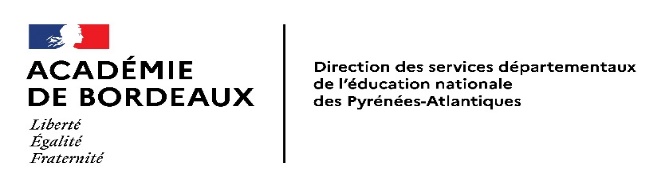 AUTORISATION EMPLOYEURPour ATSEM et Employé(e) Communal(e)Je soussigné(e), ..........................................................................................................................Maire de la commune de : ….....................................................................................................Autorise mon employé(e) Mme, Mlle, M. ….............................................................................À participer à la sortie scolaire avec nuitée(s) de L’école. (Nom – adresse) ................................…............................................................................Qui aura lieu du …................................. au ………………………......................À ….....................................................................................................................							Fait le 							À					Cachet, signature du MaireFormalités AESHNom de I'AESH : Prénom :Adresse de I'AESH :Nom de l'école ou de l’établissement : Elève concerné(e):Lieu du voyage :Date du voyage : Précision sur le voyage :Exemple des missions à compléter et à modifier  Aide à la vie quotidienne :- toilette- coucher/lever (habillage/déshabillage)- repas (découpage des aliments)- accès aux WCAide dans le cadre de l'échange scolaire :- transfert de l'élève : du fauteuil au mode de transport- participation aux activités extrascolaires- accompagnement dans les classes, prise de note si nécessairePousser le fauteuil roulantCet ordre de mission sera valable dès lors que toutes les pièces nécessaires au dossier seront réunies :Accord de l'accompagnant Accord de la familleAvis médicalOrdre de mission complet signéDate : 	Date :Signature de I'AESH 	Signature de l'employeurNOM Prénom	NOM PrénomDIRECTION DES SERVICES DEPARTEMENTAUX DE L’EDUCATION NATIONALE DES PYRÉNÉES ATLANTIQUES
http://webetab.ac-bordeaux.fr/Primaire/64/EPS64/ DIRECTION DES SERVICES DEPARTEMENTAUX DE L’EDUCATION NATIONALE DES PYRÉNÉES ATLANTIQUES
http://webetab.ac-bordeaux.fr/Primaire/64/EPS64/ DIRECTION DES SERVICES DEPARTEMENTAUX DE L’EDUCATION NATIONALE DES PYRÉNÉES ATLANTIQUES
http://webetab.ac-bordeaux.fr/Primaire/64/EPS64/ DIRECTION DES SERVICES DEPARTEMENTAUX DE L’EDUCATION NATIONALE DES PYRÉNÉES ATLANTIQUES
http://webetab.ac-bordeaux.fr/Primaire/64/EPS64/ DIRECTION DES SERVICES DEPARTEMENTAUX DE L’EDUCATION NATIONALE DES PYRÉNÉES ATLANTIQUES
http://webetab.ac-bordeaux.fr/Primaire/64/EPS64/ DIRECTION DES SERVICES DEPARTEMENTAUX DE L’EDUCATION NATIONALE DES PYRÉNÉES ATLANTIQUES
http://webetab.ac-bordeaux.fr/Primaire/64/EPS64/ Circonscription scolaire de : Circonscription scolaire de : Circonscription scolaire de : Circonscription scolaire de : Circonscription scolaire de : Circonscription scolaire de : Circonscription scolaire de : Circonscription scolaire de : Circonscription scolaire de : Circonscription scolaire de : DEMANDE D'AUTORISATION DE SORTIE SCOLAIRE AVEC NUITÉE(S) DES ÉCOLES PUBLIQUESDANS LE DÉPARTEMENT 64 (envoi 5 semaines avant en 2 exemplaires)                              HORS DÉPARTEMENT 64 EN FRANCE (envoi 8 semaines avant en 2 exemplaires)                   HORS DÉPARTEMENT 64 A L’ETRANGER (envoi 8 semaines avant en 2 exemplaires)                    DEMANDE D'AUTORISATION DE SORTIE SCOLAIRE AVEC NUITÉE(S) DES ÉCOLES PUBLIQUESDANS LE DÉPARTEMENT 64 (envoi 5 semaines avant en 2 exemplaires)                              HORS DÉPARTEMENT 64 EN FRANCE (envoi 8 semaines avant en 2 exemplaires)                   HORS DÉPARTEMENT 64 A L’ETRANGER (envoi 8 semaines avant en 2 exemplaires)                    DEMANDE D'AUTORISATION DE SORTIE SCOLAIRE AVEC NUITÉE(S) DES ÉCOLES PUBLIQUESDANS LE DÉPARTEMENT 64 (envoi 5 semaines avant en 2 exemplaires)                              HORS DÉPARTEMENT 64 EN FRANCE (envoi 8 semaines avant en 2 exemplaires)                   HORS DÉPARTEMENT 64 A L’ETRANGER (envoi 8 semaines avant en 2 exemplaires)                    DEMANDE D'AUTORISATION DE SORTIE SCOLAIRE AVEC NUITÉE(S) DES ÉCOLES PUBLIQUESDANS LE DÉPARTEMENT 64 (envoi 5 semaines avant en 2 exemplaires)                              HORS DÉPARTEMENT 64 EN FRANCE (envoi 8 semaines avant en 2 exemplaires)                   HORS DÉPARTEMENT 64 A L’ETRANGER (envoi 8 semaines avant en 2 exemplaires)                    DEMANDE D'AUTORISATION DE SORTIE SCOLAIRE AVEC NUITÉE(S) DES ÉCOLES PUBLIQUESDANS LE DÉPARTEMENT 64 (envoi 5 semaines avant en 2 exemplaires)                              HORS DÉPARTEMENT 64 EN FRANCE (envoi 8 semaines avant en 2 exemplaires)                   HORS DÉPARTEMENT 64 A L’ETRANGER (envoi 8 semaines avant en 2 exemplaires)                    DEMANDE D'AUTORISATION DE SORTIE SCOLAIRE AVEC NUITÉE(S) DES ÉCOLES PUBLIQUESDANS LE DÉPARTEMENT 64 (envoi 5 semaines avant en 2 exemplaires)                              HORS DÉPARTEMENT 64 EN FRANCE (envoi 8 semaines avant en 2 exemplaires)                   HORS DÉPARTEMENT 64 A L’ETRANGER (envoi 8 semaines avant en 2 exemplaires)                    DEMANDE D'AUTORISATION DE SORTIE SCOLAIRE AVEC NUITÉE(S) DES ÉCOLES PUBLIQUESDANS LE DÉPARTEMENT 64 (envoi 5 semaines avant en 2 exemplaires)                              HORS DÉPARTEMENT 64 EN FRANCE (envoi 8 semaines avant en 2 exemplaires)                   HORS DÉPARTEMENT 64 A L’ETRANGER (envoi 8 semaines avant en 2 exemplaires)                    DEMANDE D'AUTORISATION DE SORTIE SCOLAIRE AVEC NUITÉE(S) DES ÉCOLES PUBLIQUESDANS LE DÉPARTEMENT 64 (envoi 5 semaines avant en 2 exemplaires)                              HORS DÉPARTEMENT 64 EN FRANCE (envoi 8 semaines avant en 2 exemplaires)                   HORS DÉPARTEMENT 64 A L’ETRANGER (envoi 8 semaines avant en 2 exemplaires)                    DEMANDE D'AUTORISATION DE SORTIE SCOLAIRE AVEC NUITÉE(S) DES ÉCOLES PUBLIQUESDANS LE DÉPARTEMENT 64 (envoi 5 semaines avant en 2 exemplaires)                              HORS DÉPARTEMENT 64 EN FRANCE (envoi 8 semaines avant en 2 exemplaires)                   HORS DÉPARTEMENT 64 A L’ETRANGER (envoi 8 semaines avant en 2 exemplaires)                    DEMANDE D'AUTORISATION DE SORTIE SCOLAIRE AVEC NUITÉE(S) DES ÉCOLES PUBLIQUESDANS LE DÉPARTEMENT 64 (envoi 5 semaines avant en 2 exemplaires)                              HORS DÉPARTEMENT 64 EN FRANCE (envoi 8 semaines avant en 2 exemplaires)                   HORS DÉPARTEMENT 64 A L’ETRANGER (envoi 8 semaines avant en 2 exemplaires)                    DEMANDE D'AUTORISATION DE SORTIE SCOLAIRE AVEC NUITÉE(S) DES ÉCOLES PUBLIQUESDANS LE DÉPARTEMENT 64 (envoi 5 semaines avant en 2 exemplaires)                              HORS DÉPARTEMENT 64 EN FRANCE (envoi 8 semaines avant en 2 exemplaires)                   HORS DÉPARTEMENT 64 A L’ETRANGER (envoi 8 semaines avant en 2 exemplaires)                    DEMANDE D'AUTORISATION DE SORTIE SCOLAIRE AVEC NUITÉE(S) DES ÉCOLES PUBLIQUESDANS LE DÉPARTEMENT 64 (envoi 5 semaines avant en 2 exemplaires)                              HORS DÉPARTEMENT 64 EN FRANCE (envoi 8 semaines avant en 2 exemplaires)                   HORS DÉPARTEMENT 64 A L’ETRANGER (envoi 8 semaines avant en 2 exemplaires)                    DEMANDE D'AUTORISATION DE SORTIE SCOLAIRE AVEC NUITÉE(S) DES ÉCOLES PUBLIQUESDANS LE DÉPARTEMENT 64 (envoi 5 semaines avant en 2 exemplaires)                              HORS DÉPARTEMENT 64 EN FRANCE (envoi 8 semaines avant en 2 exemplaires)                   HORS DÉPARTEMENT 64 A L’ETRANGER (envoi 8 semaines avant en 2 exemplaires)                    DEMANDE D'AUTORISATION DE SORTIE SCOLAIRE AVEC NUITÉE(S) DES ÉCOLES PUBLIQUESDANS LE DÉPARTEMENT 64 (envoi 5 semaines avant en 2 exemplaires)                              HORS DÉPARTEMENT 64 EN FRANCE (envoi 8 semaines avant en 2 exemplaires)                   HORS DÉPARTEMENT 64 A L’ETRANGER (envoi 8 semaines avant en 2 exemplaires)                    DEMANDE D'AUTORISATION DE SORTIE SCOLAIRE AVEC NUITÉE(S) DES ÉCOLES PUBLIQUESDANS LE DÉPARTEMENT 64 (envoi 5 semaines avant en 2 exemplaires)                              HORS DÉPARTEMENT 64 EN FRANCE (envoi 8 semaines avant en 2 exemplaires)                   HORS DÉPARTEMENT 64 A L’ETRANGER (envoi 8 semaines avant en 2 exemplaires)                    TextesBO hors série n° 7 du 23.09.1999 - circulaire n° 99-136 du 21.09.1999 (annexes 2 et 2 bis pages 23 et 24)
BO hors série n°2 du 13.01.2005 - circulaire n°2005-001 du 5.01.2005BO hors série n° 7 du 23.09.1999 - circulaire n° 99-136 du 21.09.1999 (annexes 2 et 2 bis pages 23 et 24)
BO hors série n°2 du 13.01.2005 - circulaire n°2005-001 du 5.01.2005BO hors série n° 7 du 23.09.1999 - circulaire n° 99-136 du 21.09.1999 (annexes 2 et 2 bis pages 23 et 24)
BO hors série n°2 du 13.01.2005 - circulaire n°2005-001 du 5.01.2005BO hors série n° 7 du 23.09.1999 - circulaire n° 99-136 du 21.09.1999 (annexes 2 et 2 bis pages 23 et 24)
BO hors série n°2 du 13.01.2005 - circulaire n°2005-001 du 5.01.2005BO hors série n° 7 du 23.09.1999 - circulaire n° 99-136 du 21.09.1999 (annexes 2 et 2 bis pages 23 et 24)
BO hors série n°2 du 13.01.2005 - circulaire n°2005-001 du 5.01.2005BO hors série n° 7 du 23.09.1999 - circulaire n° 99-136 du 21.09.1999 (annexes 2 et 2 bis pages 23 et 24)
BO hors série n°2 du 13.01.2005 - circulaire n°2005-001 du 5.01.2005BO hors série n° 7 du 23.09.1999 - circulaire n° 99-136 du 21.09.1999 (annexes 2 et 2 bis pages 23 et 24)
BO hors série n°2 du 13.01.2005 - circulaire n°2005-001 du 5.01.2005BO hors série n° 7 du 23.09.1999 - circulaire n° 99-136 du 21.09.1999 (annexes 2 et 2 bis pages 23 et 24)
BO hors série n°2 du 13.01.2005 - circulaire n°2005-001 du 5.01.2005BO hors série n° 7 du 23.09.1999 - circulaire n° 99-136 du 21.09.1999 (annexes 2 et 2 bis pages 23 et 24)
BO hors série n°2 du 13.01.2005 - circulaire n°2005-001 du 5.01.2005BO hors série n° 7 du 23.09.1999 - circulaire n° 99-136 du 21.09.1999 (annexes 2 et 2 bis pages 23 et 24)
BO hors série n°2 du 13.01.2005 - circulaire n°2005-001 du 5.01.2005BO hors série n° 7 du 23.09.1999 - circulaire n° 99-136 du 21.09.1999 (annexes 2 et 2 bis pages 23 et 24)
BO hors série n°2 du 13.01.2005 - circulaire n°2005-001 du 5.01.2005BO hors série n° 7 du 23.09.1999 - circulaire n° 99-136 du 21.09.1999 (annexes 2 et 2 bis pages 23 et 24)
BO hors série n°2 du 13.01.2005 - circulaire n°2005-001 du 5.01.2005BO hors série n° 7 du 23.09.1999 - circulaire n° 99-136 du 21.09.1999 (annexes 2 et 2 bis pages 23 et 24)
BO hors série n°2 du 13.01.2005 - circulaire n°2005-001 du 5.01.2005BO hors série n° 7 du 23.09.1999 - circulaire n° 99-136 du 21.09.1999 (annexes 2 et 2 bis pages 23 et 24)
BO hors série n°2 du 13.01.2005 - circulaire n°2005-001 du 5.01.2005BO hors série n° 7 du 23.09.1999 - circulaire n° 99-136 du 21.09.1999 (annexes 2 et 2 bis pages 23 et 24)
BO hors série n°2 du 13.01.2005 - circulaire n°2005-001 du 5.01.2005BO hors série n° 7 du 23.09.1999 - circulaire n° 99-136 du 21.09.1999 (annexes 2 et 2 bis pages 23 et 24)
BO hors série n°2 du 13.01.2005 - circulaire n°2005-001 du 5.01.2005BO hors série n° 7Page 13 § II.6École (nom et adresse complète) :Tél. :             
Mél :                                          @ ac-bordeaux.fr               École (nom et adresse complète) :Tél. :             
Mél :                                          @ ac-bordeaux.fr               École (nom et adresse complète) :Tél. :             
Mél :                                          @ ac-bordeaux.fr               École (nom et adresse complète) :Tél. :             
Mél :                                          @ ac-bordeaux.fr               École (nom et adresse complète) :Tél. :             
Mél :                                          @ ac-bordeaux.fr               École (nom et adresse complète) :Tél. :             
Mél :                                          @ ac-bordeaux.fr               École (nom et adresse complète) :Tél. :             
Mél :                                          @ ac-bordeaux.fr               École (nom et adresse complète) :Tél. :             
Mél :                                          @ ac-bordeaux.fr               École (nom et adresse complète) :Tél. :             
Mél :                                          @ ac-bordeaux.fr               École (nom et adresse complète) :Tél. :             
Mél :                                          @ ac-bordeaux.fr               Séjour scolaire court    (moins de cinq jours)Classe de découvertes  (cinq jours et plus)Séjour scolaire court    (moins de cinq jours)Classe de découvertes  (cinq jours et plus)Séjour scolaire court    (moins de cinq jours)Classe de découvertes  (cinq jours et plus)Séjour scolaire court    (moins de cinq jours)Classe de découvertes  (cinq jours et plus)Séjour scolaire court    (moins de cinq jours)Classe de découvertes  (cinq jours et plus)Séjour scolaire court    (moins de cinq jours)Classe de découvertes  (cinq jours et plus)BO hors série n° 7Page 13 § II.6Classe : maternelle  élémentaire     élém. avec section enfantine   spécialisée Classe : maternelle  élémentaire     élém. avec section enfantine   spécialisée Classe : maternelle  élémentaire     élém. avec section enfantine   spécialisée Classe : maternelle  élémentaire     élém. avec section enfantine   spécialisée Classe : maternelle  élémentaire     élém. avec section enfantine   spécialisée Classe : maternelle  élémentaire     élém. avec section enfantine   spécialisée Classe : maternelle  élémentaire     élém. avec section enfantine   spécialisée Classe : maternelle  élémentaire     élém. avec section enfantine   spécialisée Classe : maternelle  élémentaire     élém. avec section enfantine   spécialisée Classe : maternelle  élémentaire     élém. avec section enfantine   spécialisée Classe : maternelle  élémentaire     élém. avec section enfantine   spécialisée Classe : maternelle  élémentaire     élém. avec section enfantine   spécialisée Classe : maternelle  élémentaire     élém. avec section enfantine   spécialisée Classe : maternelle  élémentaire     élém. avec section enfantine   spécialisée Classe : maternelle  élémentaire     élém. avec section enfantine   spécialisée Classe : maternelle  élémentaire     élém. avec section enfantine   spécialisée BO hors série n° 7Page 13 § II.6Nom et prénom des enseignantsSouligner le nom de celui qui assure la coordination du projetNom et prénom des enseignantsSouligner le nom de celui qui assure la coordination du projetNom et prénom des enseignantsSouligner le nom de celui qui assure la coordination du projetNom et prénom des enseignantsSouligner le nom de celui qui assure la coordination du projetNom et prénom des enseignantsSouligner le nom de celui qui assure la coordination du projetNom et prénom des enseignantsSouligner le nom de celui qui assure la coordination du projetNom et prénom des enseignantsSouligner le nom de celui qui assure la coordination du projetNom et prénom des enseignantsSouligner le nom de celui qui assure la coordination du projetNom et prénom des enseignantsSouligner le nom de celui qui assure la coordination du projetNiveau de Classe(s)Niveau de Classe(s)Niveau de Classe(s)ÉlèvesParticipantsÉlèvesParticipantsÉlèvesParticipantsÉlèvesParticipantsBO hors série n° 7Page 13 § II.6B.O H.S n°7Pages 6 et 7§ II.1.2Nombre d’élèves ne participant pas à la sortie :  Motif(s) du maintien à l’école :            -     On joindra en annexe la liste des activités qui leur sont proposées notamment en lien avec le projet.Nombre d’élèves ne participant pas à la sortie :  Motif(s) du maintien à l’école :            -     On joindra en annexe la liste des activités qui leur sont proposées notamment en lien avec le projet.Nombre d’élèves ne participant pas à la sortie :  Motif(s) du maintien à l’école :            -     On joindra en annexe la liste des activités qui leur sont proposées notamment en lien avec le projet.Nombre d’élèves ne participant pas à la sortie :  Motif(s) du maintien à l’école :            -     On joindra en annexe la liste des activités qui leur sont proposées notamment en lien avec le projet.Nombre d’élèves ne participant pas à la sortie :  Motif(s) du maintien à l’école :            -     On joindra en annexe la liste des activités qui leur sont proposées notamment en lien avec le projet.Nombre d’élèves ne participant pas à la sortie :  Motif(s) du maintien à l’école :            -     On joindra en annexe la liste des activités qui leur sont proposées notamment en lien avec le projet.Nombre d’élèves ne participant pas à la sortie :  Motif(s) du maintien à l’école :            -     On joindra en annexe la liste des activités qui leur sont proposées notamment en lien avec le projet.Nombre d’élèves ne participant pas à la sortie :  Motif(s) du maintien à l’école :            -     On joindra en annexe la liste des activités qui leur sont proposées notamment en lien avec le projet.Nombre d’élèves ne participant pas à la sortie :  Motif(s) du maintien à l’école :            -     On joindra en annexe la liste des activités qui leur sont proposées notamment en lien avec le projet.Nombre d’élèves ne participant pas à la sortie :  Motif(s) du maintien à l’école :            -     On joindra en annexe la liste des activités qui leur sont proposées notamment en lien avec le projet.Nombre d’élèves ne participant pas à la sortie :  Motif(s) du maintien à l’école :            -     On joindra en annexe la liste des activités qui leur sont proposées notamment en lien avec le projet.Nombre d’élèves ne participant pas à la sortie :  Motif(s) du maintien à l’école :            -     On joindra en annexe la liste des activités qui leur sont proposées notamment en lien avec le projet.Nombre d’élèves ne participant pas à la sortie :  Motif(s) du maintien à l’école :            -     On joindra en annexe la liste des activités qui leur sont proposées notamment en lien avec le projet.Nombre d’élèves ne participant pas à la sortie :  Motif(s) du maintien à l’école :            -     On joindra en annexe la liste des activités qui leur sont proposées notamment en lien avec le projet.Nombre d’élèves ne participant pas à la sortie :  Motif(s) du maintien à l’école :            -     On joindra en annexe la liste des activités qui leur sont proposées notamment en lien avec le projet.Nombre d’élèves ne participant pas à la sortie :  Motif(s) du maintien à l’école :            -     On joindra en annexe la liste des activités qui leur sont proposées notamment en lien avec le projet.ORGANISATION DU VOYAGEORGANISATION DU VOYAGEORGANISATION DU VOYAGEORGANISATION DU VOYAGEORGANISATION DU VOYAGEORGANISATION DU VOYAGEORGANISATION DU VOYAGEORGANISATION DU VOYAGEORGANISATION DU VOYAGEORGANISATION DU VOYAGEORGANISATION DU VOYAGEORGANISATION DU VOYAGEORGANISATION DU VOYAGEORGANISATION DU VOYAGEORGANISATION DU VOYAGEORGANISATION DU VOYAGEORGANISATION DU VOYAGEALLERALLERALLERALLERRETOURRETOURRETOURRETOURRETOURRETOURRETOURRETOURRETOURRETOURNombre de nuitées :Nombre de nuitées :Nombre de nuitées :Ville de départ : Ville d'arrivée : Ville de départ : Ville d'arrivée : Ville de départ : Ville d'arrivée : Ville de départ : Ville d'arrivée : Ville de départ : Ville d'arrivée : Ville de départ : Ville d'arrivée : Ville de départ : Ville d'arrivée : Ville de départ : Ville d'arrivée : Ville de départ : Ville d'arrivée : Ville de départ : Ville d'arrivée : Ville de départ : Ville d'arrivée : Ville de départ : Ville d'arrivée : Ville de départ : Ville d'arrivée : Ville de départ : Ville d'arrivée : Nombre de nuitées :Nombre de nuitées :Nombre de nuitées :Date de départ :Date d'arrivée :Date de départ :Date d'arrivée :Date de départ :Date d'arrivée :Heure de départ : Heure d'arrivée :
Date de départ :Date d'arrivée :
Date de départ :Date d'arrivée :
Date de départ :Date d'arrivée :
Date de départ :Date d'arrivée :
Heure de départ : Heure d'arrivée :
Heure de départ : Heure d'arrivée :
Heure de départ : Heure d'arrivée :
Heure de départ : Heure d'arrivée :
Heure de départ : Heure d'arrivée :
Heure de départ : Heure d'arrivée :
Nombre de nuitées :Nombre de nuitées :Nombre de nuitées :Itinéraire détaillé :Itinéraire détaillé :Itinéraire détaillé :Itinéraire détaillé :Itinéraire détaillé :Itinéraire détaillé :Itinéraire détaillé :Itinéraire détaillé :Itinéraire détaillé :Itinéraire détaillé :Itinéraire détaillé :Itinéraire détaillé :Itinéraire détaillé :Itinéraire détaillé :Nombre de nuitées :Nombre de nuitées :Nombre de nuitées :LIEU(X) D’HÉBERGEMENTLIEU(X) D’HÉBERGEMENTLIEU(X) D’HÉBERGEMENTLIEU(X) D’HÉBERGEMENTLIEU(X) D’HÉBERGEMENTLIEU(X) D’HÉBERGEMENTLIEU(X) D’HÉBERGEMENTLIEU(X) D’HÉBERGEMENTLIEU(X) D’HÉBERGEMENTLIEU(X) D’HÉBERGEMENTLIEU(X) D’HÉBERGEMENTLIEU(X) D’HÉBERGEMENTLIEU(X) D’HÉBERGEMENTLIEU(X) D’HÉBERGEMENTLIEU(X) D’HÉBERGEMENTLIEU(X) D’HÉBERGEMENTLIEU(X) D’HÉBERGEMENTB.O H.S n°7 page 8 Nom de la structure 
Adresse précise Nom de la structure 
Adresse précise Nom de la structure 
Adresse précise Nom de la structure 
Adresse précise TéléphoneTéléphoneTéléphoneTéléphoneNom du Directeur du centreNom du Directeur du centreNom du Directeur du centreInscrit au répertoire départementalInscrit au répertoire départementalInscrit au répertoire départementalInscrit au répertoire départementalInscrit au répertoire départementalB.O H.S n°7 page 8 OUI    NON   OUI    NON   OUI    NON   OUI    NON   OUI    NON   Décret n° 2016-1483 du 02/11/2016
Formulaire type sur site EPS 64DANS LE CAS DE SORTIES HORS DU TERRITOIRE FRANÇAIS : 
- il a été vérifié par l’organisateur que les formalités administratives ont bien été accomplies :   OUI    (cf. site EPS 64)
- la structure d’hébergement à l’étranger a fourni une attestation faisant état de son habilitation à recevoir des enfants du primaire et du  respect des normes de sécurité et des normes sanitaires locales en vigueur : OUI   (à joindre en annexe) DANS LE CAS DE SORTIES HORS DU TERRITOIRE FRANÇAIS : 
- il a été vérifié par l’organisateur que les formalités administratives ont bien été accomplies :   OUI    (cf. site EPS 64)
- la structure d’hébergement à l’étranger a fourni une attestation faisant état de son habilitation à recevoir des enfants du primaire et du  respect des normes de sécurité et des normes sanitaires locales en vigueur : OUI   (à joindre en annexe) DANS LE CAS DE SORTIES HORS DU TERRITOIRE FRANÇAIS : 
- il a été vérifié par l’organisateur que les formalités administratives ont bien été accomplies :   OUI    (cf. site EPS 64)
- la structure d’hébergement à l’étranger a fourni une attestation faisant état de son habilitation à recevoir des enfants du primaire et du  respect des normes de sécurité et des normes sanitaires locales en vigueur : OUI   (à joindre en annexe) DANS LE CAS DE SORTIES HORS DU TERRITOIRE FRANÇAIS : 
- il a été vérifié par l’organisateur que les formalités administratives ont bien été accomplies :   OUI    (cf. site EPS 64)
- la structure d’hébergement à l’étranger a fourni une attestation faisant état de son habilitation à recevoir des enfants du primaire et du  respect des normes de sécurité et des normes sanitaires locales en vigueur : OUI   (à joindre en annexe) DANS LE CAS DE SORTIES HORS DU TERRITOIRE FRANÇAIS : 
- il a été vérifié par l’organisateur que les formalités administratives ont bien été accomplies :   OUI    (cf. site EPS 64)
- la structure d’hébergement à l’étranger a fourni une attestation faisant état de son habilitation à recevoir des enfants du primaire et du  respect des normes de sécurité et des normes sanitaires locales en vigueur : OUI   (à joindre en annexe) DANS LE CAS DE SORTIES HORS DU TERRITOIRE FRANÇAIS : 
- il a été vérifié par l’organisateur que les formalités administratives ont bien été accomplies :   OUI    (cf. site EPS 64)
- la structure d’hébergement à l’étranger a fourni une attestation faisant état de son habilitation à recevoir des enfants du primaire et du  respect des normes de sécurité et des normes sanitaires locales en vigueur : OUI   (à joindre en annexe) DANS LE CAS DE SORTIES HORS DU TERRITOIRE FRANÇAIS : 
- il a été vérifié par l’organisateur que les formalités administratives ont bien été accomplies :   OUI    (cf. site EPS 64)
- la structure d’hébergement à l’étranger a fourni une attestation faisant état de son habilitation à recevoir des enfants du primaire et du  respect des normes de sécurité et des normes sanitaires locales en vigueur : OUI   (à joindre en annexe) DANS LE CAS DE SORTIES HORS DU TERRITOIRE FRANÇAIS : 
- il a été vérifié par l’organisateur que les formalités administratives ont bien été accomplies :   OUI    (cf. site EPS 64)
- la structure d’hébergement à l’étranger a fourni une attestation faisant état de son habilitation à recevoir des enfants du primaire et du  respect des normes de sécurité et des normes sanitaires locales en vigueur : OUI   (à joindre en annexe) DANS LE CAS DE SORTIES HORS DU TERRITOIRE FRANÇAIS : 
- il a été vérifié par l’organisateur que les formalités administratives ont bien été accomplies :   OUI    (cf. site EPS 64)
- la structure d’hébergement à l’étranger a fourni une attestation faisant état de son habilitation à recevoir des enfants du primaire et du  respect des normes de sécurité et des normes sanitaires locales en vigueur : OUI   (à joindre en annexe) DANS LE CAS DE SORTIES HORS DU TERRITOIRE FRANÇAIS : 
- il a été vérifié par l’organisateur que les formalités administratives ont bien été accomplies :   OUI    (cf. site EPS 64)
- la structure d’hébergement à l’étranger a fourni une attestation faisant état de son habilitation à recevoir des enfants du primaire et du  respect des normes de sécurité et des normes sanitaires locales en vigueur : OUI   (à joindre en annexe) DANS LE CAS DE SORTIES HORS DU TERRITOIRE FRANÇAIS : 
- il a été vérifié par l’organisateur que les formalités administratives ont bien été accomplies :   OUI    (cf. site EPS 64)
- la structure d’hébergement à l’étranger a fourni une attestation faisant état de son habilitation à recevoir des enfants du primaire et du  respect des normes de sécurité et des normes sanitaires locales en vigueur : OUI   (à joindre en annexe) DANS LE CAS DE SORTIES HORS DU TERRITOIRE FRANÇAIS : 
- il a été vérifié par l’organisateur que les formalités administratives ont bien été accomplies :   OUI    (cf. site EPS 64)
- la structure d’hébergement à l’étranger a fourni une attestation faisant état de son habilitation à recevoir des enfants du primaire et du  respect des normes de sécurité et des normes sanitaires locales en vigueur : OUI   (à joindre en annexe) DANS LE CAS DE SORTIES HORS DU TERRITOIRE FRANÇAIS : 
- il a été vérifié par l’organisateur que les formalités administratives ont bien été accomplies :   OUI    (cf. site EPS 64)
- la structure d’hébergement à l’étranger a fourni une attestation faisant état de son habilitation à recevoir des enfants du primaire et du  respect des normes de sécurité et des normes sanitaires locales en vigueur : OUI   (à joindre en annexe) DANS LE CAS DE SORTIES HORS DU TERRITOIRE FRANÇAIS : 
- il a été vérifié par l’organisateur que les formalités administratives ont bien été accomplies :   OUI    (cf. site EPS 64)
- la structure d’hébergement à l’étranger a fourni une attestation faisant état de son habilitation à recevoir des enfants du primaire et du  respect des normes de sécurité et des normes sanitaires locales en vigueur : OUI   (à joindre en annexe) DANS LE CAS DE SORTIES HORS DU TERRITOIRE FRANÇAIS : 
- il a été vérifié par l’organisateur que les formalités administratives ont bien été accomplies :   OUI    (cf. site EPS 64)
- la structure d’hébergement à l’étranger a fourni une attestation faisant état de son habilitation à recevoir des enfants du primaire et du  respect des normes de sécurité et des normes sanitaires locales en vigueur : OUI   (à joindre en annexe) DANS LE CAS DE SORTIES HORS DU TERRITOIRE FRANÇAIS : 
- il a été vérifié par l’organisateur que les formalités administratives ont bien été accomplies :   OUI    (cf. site EPS 64)
- la structure d’hébergement à l’étranger a fourni une attestation faisant état de son habilitation à recevoir des enfants du primaire et du  respect des normes de sécurité et des normes sanitaires locales en vigueur : OUI   (à joindre en annexe) B.O H.S n°7Page 19 § V.3ACCUEIL DANS LES FAMILLES : 
il a été vérifié par l’organisateur que celui-ci est conforme au texte réglementaire.    OUI     ACCUEIL DANS LES FAMILLES : 
il a été vérifié par l’organisateur que celui-ci est conforme au texte réglementaire.    OUI     ACCUEIL DANS LES FAMILLES : 
il a été vérifié par l’organisateur que celui-ci est conforme au texte réglementaire.    OUI     ACCUEIL DANS LES FAMILLES : 
il a été vérifié par l’organisateur que celui-ci est conforme au texte réglementaire.    OUI     ACCUEIL DANS LES FAMILLES : 
il a été vérifié par l’organisateur que celui-ci est conforme au texte réglementaire.    OUI     ACCUEIL DANS LES FAMILLES : 
il a été vérifié par l’organisateur que celui-ci est conforme au texte réglementaire.    OUI     ACCUEIL DANS LES FAMILLES : 
il a été vérifié par l’organisateur que celui-ci est conforme au texte réglementaire.    OUI     ACCUEIL DANS LES FAMILLES : 
il a été vérifié par l’organisateur que celui-ci est conforme au texte réglementaire.    OUI     ACCUEIL DANS LES FAMILLES : 
il a été vérifié par l’organisateur que celui-ci est conforme au texte réglementaire.    OUI     ACCUEIL DANS LES FAMILLES : 
il a été vérifié par l’organisateur que celui-ci est conforme au texte réglementaire.    OUI     ACCUEIL DANS LES FAMILLES : 
il a été vérifié par l’organisateur que celui-ci est conforme au texte réglementaire.    OUI     ACCUEIL DANS LES FAMILLES : 
il a été vérifié par l’organisateur que celui-ci est conforme au texte réglementaire.    OUI     ACCUEIL DANS LES FAMILLES : 
il a été vérifié par l’organisateur que celui-ci est conforme au texte réglementaire.    OUI     ACCUEIL DANS LES FAMILLES : 
il a été vérifié par l’organisateur que celui-ci est conforme au texte réglementaire.    OUI     ACCUEIL DANS LES FAMILLES : 
il a été vérifié par l’organisateur que celui-ci est conforme au texte réglementaire.    OUI     ACCUEIL DANS LES FAMILLES : 
il a été vérifié par l’organisateur que celui-ci est conforme au texte réglementaire.    OUI     ASSURANCE ET FINANCEMENTASSURANCE ET FINANCEMENTASSURANCE ET FINANCEMENTASSURANCE ET FINANCEMENTASSURANCE ET FINANCEMENTASSURANCE ET FINANCEMENTASSURANCE ET FINANCEMENTASSURANCE ET FINANCEMENTASSURANCE ET FINANCEMENTASSURANCE ET FINANCEMENTASSURANCE ET FINANCEMENTASSURANCE ET FINANCEMENTASSURANCE ET FINANCEMENTASSURANCE ET FINANCEMENTASSURANCE ET FINANCEMENTASSURANCE ET FINANCEMENTASSURANCE ET FINANCEMENTASSURANCE ET FINANCEMENTB.O H.S n°7Page12§ II.5B.O H.S n°7Page12§ II.5ASSURANCE : il a été vérifié par l’organisateur la souscription :- pour les élèves, d’une assurance responsabilité civile / individuelle accidents corporels, obligatoire pour ce type de sortie.             OUI      - pour les accompagnateurs, d’une assurance responsabilité civile /individuelle accidents, recommandée pour ce type de sortie.   OUI   ASSURANCE : il a été vérifié par l’organisateur la souscription :- pour les élèves, d’une assurance responsabilité civile / individuelle accidents corporels, obligatoire pour ce type de sortie.             OUI      - pour les accompagnateurs, d’une assurance responsabilité civile /individuelle accidents, recommandée pour ce type de sortie.   OUI   ASSURANCE : il a été vérifié par l’organisateur la souscription :- pour les élèves, d’une assurance responsabilité civile / individuelle accidents corporels, obligatoire pour ce type de sortie.             OUI      - pour les accompagnateurs, d’une assurance responsabilité civile /individuelle accidents, recommandée pour ce type de sortie.   OUI   ASSURANCE : il a été vérifié par l’organisateur la souscription :- pour les élèves, d’une assurance responsabilité civile / individuelle accidents corporels, obligatoire pour ce type de sortie.             OUI      - pour les accompagnateurs, d’une assurance responsabilité civile /individuelle accidents, recommandée pour ce type de sortie.   OUI   ASSURANCE : il a été vérifié par l’organisateur la souscription :- pour les élèves, d’une assurance responsabilité civile / individuelle accidents corporels, obligatoire pour ce type de sortie.             OUI      - pour les accompagnateurs, d’une assurance responsabilité civile /individuelle accidents, recommandée pour ce type de sortie.   OUI   FINANCEMENT (montant) :Coût total :  Participation de la commune : Autres financements : Part à la charge des familles : FINANCEMENT (montant) :Coût total :  Participation de la commune : Autres financements : Part à la charge des familles : FINANCEMENT (montant) :Coût total :  Participation de la commune : Autres financements : Part à la charge des familles : FINANCEMENT (montant) :Coût total :  Participation de la commune : Autres financements : Part à la charge des familles : FINANCEMENT (montant) :Coût total :  Participation de la commune : Autres financements : Part à la charge des familles : FINANCEMENT (montant) :Coût total :  Participation de la commune : Autres financements : Part à la charge des familles : FINANCEMENT (montant) :Coût total :  Participation de la commune : Autres financements : Part à la charge des familles : FINANCEMENT (montant) :Coût total :  Participation de la commune : Autres financements : Part à la charge des familles : FINANCEMENT (montant) :Coût total :  Participation de la commune : Autres financements : Part à la charge des familles : FINANCEMENT (montant) :Coût total :  Participation de la commune : Autres financements : Part à la charge des familles : FINANCEMENT (montant) :Coût total :  Participation de la commune : Autres financements : Part à la charge des familles :                                           I - ENCADREMENT -                                                Au départ de l'école d’origine et dans le moyen de transport utilisé                                          I - ENCADREMENT -                                                Au départ de l'école d’origine et dans le moyen de transport utilisé                                          I - ENCADREMENT -                                                Au départ de l'école d’origine et dans le moyen de transport utilisé                                          I - ENCADREMENT -                                                Au départ de l'école d’origine et dans le moyen de transport utilisé                                          I - ENCADREMENT -                                                Au départ de l'école d’origine et dans le moyen de transport utilisé                                          I - ENCADREMENT -                                                Au départ de l'école d’origine et dans le moyen de transport utilisé                                          I - ENCADREMENT -                                                Au départ de l'école d’origine et dans le moyen de transport utilisé                                          I - ENCADREMENT -                                                Au départ de l'école d’origine et dans le moyen de transport utilisé                                          I - ENCADREMENT -                                                Au départ de l'école d’origine et dans le moyen de transport utilisé                                          I - ENCADREMENT -                                                Au départ de l'école d’origine et dans le moyen de transport utilisé                                          I - ENCADREMENT -                                                Au départ de l'école d’origine et dans le moyen de transport utilisé                                          I - ENCADREMENT -                                                Au départ de l'école d’origine et dans le moyen de transport utilisé                                          I - ENCADREMENT -                                                Au départ de l'école d’origine et dans le moyen de transport utilisé                                          I - ENCADREMENT -                                                Au départ de l'école d’origine et dans le moyen de transport utiliséB.O H.S n°7Page 7 § II 2. 1 +Page 8 tableau n° 1Maternelle : Jusqu’à 16 élèves : enseignant + 1 adulte.Au-delà de 16 : 1 adulte supplémentaire   
 pour 8. Élémentaire :Jusqu’à 20 élèves : enseignant + 1 adulte.
 Au-delà de 20 : 1 adulte supplémentaire  
 pour 10.Une liste peut être jointe en annexe 
(le signaler)B.O H.S n°7Page 7 § II 2. 1 +Page 8 tableau n° 1Maternelle : Jusqu’à 16 élèves : enseignant + 1 adulte.Au-delà de 16 : 1 adulte supplémentaire   
 pour 8. Élémentaire :Jusqu’à 20 élèves : enseignant + 1 adulte.
 Au-delà de 20 : 1 adulte supplémentaire  
 pour 10.Une liste peut être jointe en annexe 
(le signaler)B.O H.S n°7Page 7 § II 2. 1 +Page 8 tableau n° 1Maternelle : Jusqu’à 16 élèves : enseignant + 1 adulte.Au-delà de 16 : 1 adulte supplémentaire   
 pour 8. Élémentaire :Jusqu’à 20 élèves : enseignant + 1 adulte.
 Au-delà de 20 : 1 adulte supplémentaire  
 pour 10.Une liste peut être jointe en annexe 
(le signaler) I/1 - ENSEIGNANTS     Nom – Prénom I/1 - ENSEIGNANTS     Nom – Prénom I/1 - ENSEIGNANTS     Nom – Prénom I/1 - ENSEIGNANTS     Nom – Prénom I/1 - ENSEIGNANTS     Nom – Prénom I/1 - ENSEIGNANTS     Nom – Prénom I/1 - ENSEIGNANTS     Nom – Prénom I/1 - ENSEIGNANTS     Nom – Prénom I/1 - ENSEIGNANTS     Nom – Prénom I/1 - ENSEIGNANTS     Nom – Prénom I/1 - ENSEIGNANTS     Nom – PrénomB.O H.S n°7Page 7 § II 2. 1 +Page 8 tableau n° 1Maternelle : Jusqu’à 16 élèves : enseignant + 1 adulte.Au-delà de 16 : 1 adulte supplémentaire   
 pour 8. Élémentaire :Jusqu’à 20 élèves : enseignant + 1 adulte.
 Au-delà de 20 : 1 adulte supplémentaire  
 pour 10.Une liste peut être jointe en annexe 
(le signaler)B.O H.S n°7Page 7 § II 2. 1 +Page 8 tableau n° 1Maternelle : Jusqu’à 16 élèves : enseignant + 1 adulte.Au-delà de 16 : 1 adulte supplémentaire   
 pour 8. Élémentaire :Jusqu’à 20 élèves : enseignant + 1 adulte.
 Au-delà de 20 : 1 adulte supplémentaire  
 pour 10.Une liste peut être jointe en annexe 
(le signaler)B.O H.S n°7Page 7 § II 2. 1 +Page 8 tableau n° 1Maternelle : Jusqu’à 16 élèves : enseignant + 1 adulte.Au-delà de 16 : 1 adulte supplémentaire   
 pour 8. Élémentaire :Jusqu’à 20 élèves : enseignant + 1 adulte.
 Au-delà de 20 : 1 adulte supplémentaire  
 pour 10.Une liste peut être jointe en annexe 
(le signaler)Numéro de téléphone portable joignable en cas d’urgence 24h/24 :      Numéro de téléphone portable joignable en cas d’urgence 24h/24 :      Numéro de téléphone portable joignable en cas d’urgence 24h/24 :      Numéro de téléphone portable joignable en cas d’urgence 24h/24 :      Numéro de téléphone portable joignable en cas d’urgence 24h/24 :      Numéro de téléphone portable joignable en cas d’urgence 24h/24 :      Numéro de téléphone portable joignable en cas d’urgence 24h/24 :      Numéro de téléphone portable joignable en cas d’urgence 24h/24 :      Numéro de téléphone portable joignable en cas d’urgence 24h/24 :      Numéro de téléphone portable joignable en cas d’urgence 24h/24 :      Numéro de téléphone portable joignable en cas d’urgence 24h/24 :      B.O H.S n°7Page 7 § II 2. 1 +Page 8 tableau n° 1Maternelle : Jusqu’à 16 élèves : enseignant + 1 adulte.Au-delà de 16 : 1 adulte supplémentaire   
 pour 8. Élémentaire :Jusqu’à 20 élèves : enseignant + 1 adulte.
 Au-delà de 20 : 1 adulte supplémentaire  
 pour 10.Une liste peut être jointe en annexe 
(le signaler)B.O H.S n°7Page 7 § II 2. 1 +Page 8 tableau n° 1Maternelle : Jusqu’à 16 élèves : enseignant + 1 adulte.Au-delà de 16 : 1 adulte supplémentaire   
 pour 8. Élémentaire :Jusqu’à 20 élèves : enseignant + 1 adulte.
 Au-delà de 20 : 1 adulte supplémentaire  
 pour 10.Une liste peut être jointe en annexe 
(le signaler)B.O H.S n°7Page 7 § II 2. 1 +Page 8 tableau n° 1Maternelle : Jusqu’à 16 élèves : enseignant + 1 adulte.Au-delà de 16 : 1 adulte supplémentaire   
 pour 8. Élémentaire :Jusqu’à 20 élèves : enseignant + 1 adulte.
 Au-delà de 20 : 1 adulte supplémentaire  
 pour 10.Une liste peut être jointe en annexe 
(le signaler)2. ADULTES ASSURANT L’ENCADREMENT “VIE COLLECTIVE“ATSEM, animateurs BAFA, parents… ; 
Attention : les AESH i-m-co ne sont pas comptabilisés dans l’encadrement 2.1. Au départ de l'école d’origine et dans le moyen de transport utilisé2. ADULTES ASSURANT L’ENCADREMENT “VIE COLLECTIVE“ATSEM, animateurs BAFA, parents… ; 
Attention : les AESH i-m-co ne sont pas comptabilisés dans l’encadrement 2.1. Au départ de l'école d’origine et dans le moyen de transport utilisé2. ADULTES ASSURANT L’ENCADREMENT “VIE COLLECTIVE“ATSEM, animateurs BAFA, parents… ; 
Attention : les AESH i-m-co ne sont pas comptabilisés dans l’encadrement 2.1. Au départ de l'école d’origine et dans le moyen de transport utilisé2. ADULTES ASSURANT L’ENCADREMENT “VIE COLLECTIVE“ATSEM, animateurs BAFA, parents… ; 
Attention : les AESH i-m-co ne sont pas comptabilisés dans l’encadrement 2.1. Au départ de l'école d’origine et dans le moyen de transport utilisé2. ADULTES ASSURANT L’ENCADREMENT “VIE COLLECTIVE“ATSEM, animateurs BAFA, parents… ; 
Attention : les AESH i-m-co ne sont pas comptabilisés dans l’encadrement 2.1. Au départ de l'école d’origine et dans le moyen de transport utilisé2. ADULTES ASSURANT L’ENCADREMENT “VIE COLLECTIVE“ATSEM, animateurs BAFA, parents… ; 
Attention : les AESH i-m-co ne sont pas comptabilisés dans l’encadrement 2.1. Au départ de l'école d’origine et dans le moyen de transport utilisé2. ADULTES ASSURANT L’ENCADREMENT “VIE COLLECTIVE“ATSEM, animateurs BAFA, parents… ; 
Attention : les AESH i-m-co ne sont pas comptabilisés dans l’encadrement 2.1. Au départ de l'école d’origine et dans le moyen de transport utilisé2. ADULTES ASSURANT L’ENCADREMENT “VIE COLLECTIVE“ATSEM, animateurs BAFA, parents… ; 
Attention : les AESH i-m-co ne sont pas comptabilisés dans l’encadrement 2.1. Au départ de l'école d’origine et dans le moyen de transport utilisé2. ADULTES ASSURANT L’ENCADREMENT “VIE COLLECTIVE“ATSEM, animateurs BAFA, parents… ; 
Attention : les AESH i-m-co ne sont pas comptabilisés dans l’encadrement 2.1. Au départ de l'école d’origine et dans le moyen de transport utilisé2. ADULTES ASSURANT L’ENCADREMENT “VIE COLLECTIVE“ATSEM, animateurs BAFA, parents… ; 
Attention : les AESH i-m-co ne sont pas comptabilisés dans l’encadrement 2.1. Au départ de l'école d’origine et dans le moyen de transport utilisé2. ADULTES ASSURANT L’ENCADREMENT “VIE COLLECTIVE“ATSEM, animateurs BAFA, parents… ; 
Attention : les AESH i-m-co ne sont pas comptabilisés dans l’encadrement 2.1. Au départ de l'école d’origine et dans le moyen de transport utiliséB.O H.S n°7Page 7 § II 2. 1 +Page 8 tableau n° 1Maternelle : Jusqu’à 16 élèves : enseignant + 1 adulte.Au-delà de 16 : 1 adulte supplémentaire   
 pour 8. Élémentaire :Jusqu’à 20 élèves : enseignant + 1 adulte.
 Au-delà de 20 : 1 adulte supplémentaire  
 pour 10.Une liste peut être jointe en annexe 
(le signaler)B.O H.S n°7Page 7 § II 2. 1 +Page 8 tableau n° 1Maternelle : Jusqu’à 16 élèves : enseignant + 1 adulte.Au-delà de 16 : 1 adulte supplémentaire   
 pour 8. Élémentaire :Jusqu’à 20 élèves : enseignant + 1 adulte.
 Au-delà de 20 : 1 adulte supplémentaire  
 pour 10.Une liste peut être jointe en annexe 
(le signaler)B.O H.S n°7Page 7 § II 2. 1 +Page 8 tableau n° 1Maternelle : Jusqu’à 16 élèves : enseignant + 1 adulte.Au-delà de 16 : 1 adulte supplémentaire   
 pour 8. Élémentaire :Jusqu’à 20 élèves : enseignant + 1 adulte.
 Au-delà de 20 : 1 adulte supplémentaire  
 pour 10.Une liste peut être jointe en annexe 
(le signaler)I/6 – Adultes proposés et rémunérés par la structure d’accueil ou par association agréé restant sur le lieu du séjour :I/6 – Adultes proposés et rémunérés par la structure d’accueil ou par association agréé restant sur le lieu du séjour :I/6 – Adultes proposés et rémunérés par la structure d’accueil ou par association agréé restant sur le lieu du séjour :I/6 – Adultes proposés et rémunérés par la structure d’accueil ou par association agréé restant sur le lieu du séjour :I/6 – Adultes proposés et rémunérés par la structure d’accueil ou par association agréé restant sur le lieu du séjour :I/6 – Adultes proposés et rémunérés par la structure d’accueil ou par association agréé restant sur le lieu du séjour :I/6 – Adultes proposés et rémunérés par la structure d’accueil ou par association agréé restant sur le lieu du séjour :I/6 – Adultes proposés et rémunérés par la structure d’accueil ou par association agréé restant sur le lieu du séjour :I/6 – Adultes proposés et rémunérés par la structure d’accueil ou par association agréé restant sur le lieu du séjour :I/6 – Adultes proposés et rémunérés par la structure d’accueil ou par association agréé restant sur le lieu du séjour :I/6 – Adultes proposés et rémunérés par la structure d’accueil ou par association agréé restant sur le lieu du séjour :B.O H.S n°7Page 7 § II 2. 1 +Page 8 tableau n° 1Maternelle : Jusqu’à 16 élèves : enseignant + 1 adulte.Au-delà de 16 : 1 adulte supplémentaire   
 pour 8. Élémentaire :Jusqu’à 20 élèves : enseignant + 1 adulte.
 Au-delà de 20 : 1 adulte supplémentaire  
 pour 10.Une liste peut être jointe en annexe 
(le signaler)B.O H.S n°7Page 7 § II 2. 1 +Page 8 tableau n° 1Maternelle : Jusqu’à 16 élèves : enseignant + 1 adulte.Au-delà de 16 : 1 adulte supplémentaire   
 pour 8. Élémentaire :Jusqu’à 20 élèves : enseignant + 1 adulte.
 Au-delà de 20 : 1 adulte supplémentaire  
 pour 10.Une liste peut être jointe en annexe 
(le signaler)B.O H.S n°7Page 7 § II 2. 1 +Page 8 tableau n° 1Maternelle : Jusqu’à 16 élèves : enseignant + 1 adulte.Au-delà de 16 : 1 adulte supplémentaire   
 pour 8. Élémentaire :Jusqu’à 20 élèves : enseignant + 1 adulte.
 Au-delà de 20 : 1 adulte supplémentaire  
 pour 10.Une liste peut être jointe en annexe 
(le signaler)Nom – PrénomNom – PrénomNom – PrénomNom – PrénomDate de naissanceQualification qualitéQualification qualitéQualification qualitéQualification qualitéRôleRôleB.O H.S n°7Page 7 § II 2. 1 +Page 8 tableau n° 1Maternelle : Jusqu’à 16 élèves : enseignant + 1 adulte.Au-delà de 16 : 1 adulte supplémentaire   
 pour 8. Élémentaire :Jusqu’à 20 élèves : enseignant + 1 adulte.
 Au-delà de 20 : 1 adulte supplémentaire  
 pour 10.Une liste peut être jointe en annexe 
(le signaler)B.O H.S n°7Page 7 § II 2. 1 +Page 8 tableau n° 1Maternelle : Jusqu’à 16 élèves : enseignant + 1 adulte.Au-delà de 16 : 1 adulte supplémentaire   
 pour 8. Élémentaire :Jusqu’à 20 élèves : enseignant + 1 adulte.
 Au-delà de 20 : 1 adulte supplémentaire  
 pour 10.Une liste peut être jointe en annexe 
(le signaler)B.O H.S n°7Page 7 § II 2. 1 +Page 8 tableau n° 1Maternelle : Jusqu’à 16 élèves : enseignant + 1 adulte.Au-delà de 16 : 1 adulte supplémentaire   
 pour 8. Élémentaire :Jusqu’à 20 élèves : enseignant + 1 adulte.
 Au-delà de 20 : 1 adulte supplémentaire  
 pour 10.Une liste peut être jointe en annexe 
(le signaler)B.O H.S n°7Page 7II.2Fournir copie du diplômeB.O H.S n°7Page 7II.2Fournir copie du diplômeB.O H.S n°7Page 7II.2Fournir copie du diplôme----------------------------------------------------------------------------------------------------------------------Personne(s) titulaire(s) d’un diplôme des premiers secours : (Présence obligatoire d’au moins une personne sur le lieu d’hébergement y compris la nuit)----------------------------------------------------------------------------------------------------------------------Personne(s) titulaire(s) d’un diplôme des premiers secours : (Présence obligatoire d’au moins une personne sur le lieu d’hébergement y compris la nuit)----------------------------------------------------------------------------------------------------------------------Personne(s) titulaire(s) d’un diplôme des premiers secours : (Présence obligatoire d’au moins une personne sur le lieu d’hébergement y compris la nuit)----------------------------------------------------------------------------------------------------------------------Personne(s) titulaire(s) d’un diplôme des premiers secours : (Présence obligatoire d’au moins une personne sur le lieu d’hébergement y compris la nuit)----------------------------------------------------------------------------------------------------------------------Personne(s) titulaire(s) d’un diplôme des premiers secours : (Présence obligatoire d’au moins une personne sur le lieu d’hébergement y compris la nuit)----------------------------------------------------------------------------------------------------------------------Personne(s) titulaire(s) d’un diplôme des premiers secours : (Présence obligatoire d’au moins une personne sur le lieu d’hébergement y compris la nuit)----------------------------------------------------------------------------------------------------------------------Personne(s) titulaire(s) d’un diplôme des premiers secours : (Présence obligatoire d’au moins une personne sur le lieu d’hébergement y compris la nuit)----------------------------------------------------------------------------------------------------------------------Personne(s) titulaire(s) d’un diplôme des premiers secours : (Présence obligatoire d’au moins une personne sur le lieu d’hébergement y compris la nuit)----------------------------------------------------------------------------------------------------------------------Personne(s) titulaire(s) d’un diplôme des premiers secours : (Présence obligatoire d’au moins une personne sur le lieu d’hébergement y compris la nuit)----------------------------------------------------------------------------------------------------------------------Personne(s) titulaire(s) d’un diplôme des premiers secours : (Présence obligatoire d’au moins une personne sur le lieu d’hébergement y compris la nuit)----------------------------------------------------------------------------------------------------------------------Personne(s) titulaire(s) d’un diplôme des premiers secours : (Présence obligatoire d’au moins une personne sur le lieu d’hébergement y compris la nuit)B.O H.S n°7Page 7II.2Fournir copie du diplômeB.O H.S n°7Page 7II.2Fournir copie du diplômeB.O H.S n°7Page 7II.2Fournir copie du diplômeNom – PrénomNom – PrénomNom – PrénomNom – PrénomDiplômeDiplômeDiplômeDiplômeDate d’obtentionDate d’obtentionDate d’obtentionB.O H.S n°7Page 7II.2Fournir copie du diplômeB.O H.S n°7Page 7II.2Fournir copie du diplômeB.O H.S n°7Page 7II.2Fournir copie du diplômeB.O H.S n°7Pages 9 et 10§ II 2.2Une liste peut être jointe en annexe 
(le signaler)B.O H.S n°7Pages 9 et 10§ II 2.2Une liste peut être jointe en annexe 
(le signaler)B.O H.S n°7Pages 9 et 10§ II 2.2Une liste peut être jointe en annexe 
(le signaler)II/1 - Adultes bénévoles agréés par le DASENII/1 - Adultes bénévoles agréés par le DASENII/1 - Adultes bénévoles agréés par le DASENII/1 - Adultes bénévoles agréés par le DASENII/1 - Adultes bénévoles agréés par le DASENII/1 - Adultes bénévoles agréés par le DASENII/1 - Adultes bénévoles agréés par le DASENII/1 - Adultes bénévoles agréés par le DASENII/1 - Adultes bénévoles agréés par le DASENII/1 - Adultes bénévoles agréés par le DASENII/1 - Adultes bénévoles agréés par le DASENB.O H.S n°7Pages 9 et 10§ II 2.2Une liste peut être jointe en annexe 
(le signaler)B.O H.S n°7Pages 9 et 10§ II 2.2Une liste peut être jointe en annexe 
(le signaler)B.O H.S n°7Pages 9 et 10§ II 2.2Une liste peut être jointe en annexe 
(le signaler)Nom - PrénomNom - PrénomNom - PrénomNom - PrénomDate de naissanceDate de naissanceDate agrémentDate agrémentDate agrémentDate agrémentActivitéB.O H.S n°7Pages 9 et 10§ II 2.2Une liste peut être jointe en annexe 
(le signaler)B.O H.S n°7Pages 9 et 10§ II 2.2Une liste peut être jointe en annexe 
(le signaler)B.O H.S n°7Pages 9 et 10§ II 2.2Une liste peut être jointe en annexe 
(le signaler)B.O H.S n°7Pages 9 et 10§ II 2.2Une liste peut être jointe en annexe 
(le signaler)B.O H.S n°7Pages 9 et 10§ II 2.2Une liste peut être jointe en annexe 
(le signaler)B.O H.S n°7Pages 9 et 10§ II 2.2Une liste peut être jointe en annexe 
(le signaler)II/2 - Adultes proposés et rémunérés par la structure d'accueil ou par une association agréée ou une mairie (agrément vérifié par l’administration).II/2 - Adultes proposés et rémunérés par la structure d'accueil ou par une association agréée ou une mairie (agrément vérifié par l’administration).II/2 - Adultes proposés et rémunérés par la structure d'accueil ou par une association agréée ou une mairie (agrément vérifié par l’administration).II/2 - Adultes proposés et rémunérés par la structure d'accueil ou par une association agréée ou une mairie (agrément vérifié par l’administration).II/2 - Adultes proposés et rémunérés par la structure d'accueil ou par une association agréée ou une mairie (agrément vérifié par l’administration).II/2 - Adultes proposés et rémunérés par la structure d'accueil ou par une association agréée ou une mairie (agrément vérifié par l’administration).II/2 - Adultes proposés et rémunérés par la structure d'accueil ou par une association agréée ou une mairie (agrément vérifié par l’administration).II/2 - Adultes proposés et rémunérés par la structure d'accueil ou par une association agréée ou une mairie (agrément vérifié par l’administration).II/2 - Adultes proposés et rémunérés par la structure d'accueil ou par une association agréée ou une mairie (agrément vérifié par l’administration).II/2 - Adultes proposés et rémunérés par la structure d'accueil ou par une association agréée ou une mairie (agrément vérifié par l’administration).II/2 - Adultes proposés et rémunérés par la structure d'accueil ou par une association agréée ou une mairie (agrément vérifié par l’administration).B.O H.S n°7Pages 9 et 10§ II 2.2Une liste peut être jointe en annexe 
(le signaler)B.O H.S n°7Pages 9 et 10§ II 2.2Une liste peut être jointe en annexe 
(le signaler)B.O H.S n°7Pages 9 et 10§ II 2.2Une liste peut être jointe en annexe 
(le signaler)Nom – PrénomNom – PrénomNom – PrénomNom – PrénomDate de naissanceDate de naissanceQualificationQualificationQualificationQualificationActivitéB.O H.S n°7Pages 9 et 10§ II 2.2Une liste peut être jointe en annexe 
(le signaler)B.O H.S n°7Pages 9 et 10§ II 2.2Une liste peut être jointe en annexe 
(le signaler)B.O H.S n°7Pages 9 et 10§ II 2.2Une liste peut être jointe en annexe 
(le signaler)B.O H.S n°7Page 9§ II.2.2+ tableau 2 et page 10 tableau 3B.O H.S n°7Page 9§ II.2.2+ tableau 2 et page 10 tableau 3B.O H.S n°7Page 9§ II.2.2+ tableau 2 et page 10 tableau 3B.O H.S n°7Page 9§ II.2.2+ tableau 2 et page 10 tableau 3 II/3 - Nature des activités II/3 - Nature des activitésEncadrement prévu en respect de la réglementation des Activités Physiques et Sportives (Voir annexe 9 jointe)Encadrement prévu en respect de la réglementation des Activités Physiques et Sportives (Voir annexe 9 jointe)Encadrement prévu en respect de la réglementation des Activités Physiques et Sportives (Voir annexe 9 jointe)Encadrement prévu en respect de la réglementation des Activités Physiques et Sportives (Voir annexe 9 jointe)Encadrement prévu en respect de la réglementation des Activités Physiques et Sportives (Voir annexe 9 jointe)Encadrement prévu en respect de la réglementation des Activités Physiques et Sportives (Voir annexe 9 jointe)Encadrement prévu en respect de la réglementation des Activités Physiques et Sportives (Voir annexe 9 jointe)Encadrement prévu en respect de la réglementation des Activités Physiques et Sportives (Voir annexe 9 jointe)B.O H.S n°7Page 9§ II.2.2+ tableau 2 et page 10 tableau 3B.O H.S n°7Page 9§ II.2.2+ tableau 2 et page 10 tableau 3B.O H.S n°7Page 9§ II.2.2+ tableau 2 et page 10 tableau 3B.O H.S n°7Page 9§ II.2.2+ tableau 2 et page 10 tableau 3B.O H.S n°7Page 12 § II.4.3B.O H.S n°7Page 12 § II.4.3B.O H.S n°7Page 12 § II.4.3B.O H.S n°7Page 12 § II.4.3NB : Pour la pratique des sports nautiques, l’autorisation de pratique est subordonnée à la réussite aux tests définis par la circulaire.Préciser ci-dessous :- le nombre d'élèves ayant subi avec succès le test de natation : …      (Joindre copie du test)- la date prévue pour ce test, s'il n'a pas encore eu lieu : …- L‘enseignant prévoira des activités de remplacement pour les élèves n’ayant pas satisfait au test.NB : Pour la pratique des sports nautiques, l’autorisation de pratique est subordonnée à la réussite aux tests définis par la circulaire.Préciser ci-dessous :- le nombre d'élèves ayant subi avec succès le test de natation : …      (Joindre copie du test)- la date prévue pour ce test, s'il n'a pas encore eu lieu : …- L‘enseignant prévoira des activités de remplacement pour les élèves n’ayant pas satisfait au test.NB : Pour la pratique des sports nautiques, l’autorisation de pratique est subordonnée à la réussite aux tests définis par la circulaire.Préciser ci-dessous :- le nombre d'élèves ayant subi avec succès le test de natation : …      (Joindre copie du test)- la date prévue pour ce test, s'il n'a pas encore eu lieu : …- L‘enseignant prévoira des activités de remplacement pour les élèves n’ayant pas satisfait au test.NB : Pour la pratique des sports nautiques, l’autorisation de pratique est subordonnée à la réussite aux tests définis par la circulaire.Préciser ci-dessous :- le nombre d'élèves ayant subi avec succès le test de natation : …      (Joindre copie du test)- la date prévue pour ce test, s'il n'a pas encore eu lieu : …- L‘enseignant prévoira des activités de remplacement pour les élèves n’ayant pas satisfait au test.NB : Pour la pratique des sports nautiques, l’autorisation de pratique est subordonnée à la réussite aux tests définis par la circulaire.Préciser ci-dessous :- le nombre d'élèves ayant subi avec succès le test de natation : …      (Joindre copie du test)- la date prévue pour ce test, s'il n'a pas encore eu lieu : …- L‘enseignant prévoira des activités de remplacement pour les élèves n’ayant pas satisfait au test.NB : Pour la pratique des sports nautiques, l’autorisation de pratique est subordonnée à la réussite aux tests définis par la circulaire.Préciser ci-dessous :- le nombre d'élèves ayant subi avec succès le test de natation : …      (Joindre copie du test)- la date prévue pour ce test, s'il n'a pas encore eu lieu : …- L‘enseignant prévoira des activités de remplacement pour les élèves n’ayant pas satisfait au test.NB : Pour la pratique des sports nautiques, l’autorisation de pratique est subordonnée à la réussite aux tests définis par la circulaire.Préciser ci-dessous :- le nombre d'élèves ayant subi avec succès le test de natation : …      (Joindre copie du test)- la date prévue pour ce test, s'il n'a pas encore eu lieu : …- L‘enseignant prévoira des activités de remplacement pour les élèves n’ayant pas satisfait au test.NB : Pour la pratique des sports nautiques, l’autorisation de pratique est subordonnée à la réussite aux tests définis par la circulaire.Préciser ci-dessous :- le nombre d'élèves ayant subi avec succès le test de natation : …      (Joindre copie du test)- la date prévue pour ce test, s'il n'a pas encore eu lieu : …- L‘enseignant prévoira des activités de remplacement pour les élèves n’ayant pas satisfait au test.NB : Pour la pratique des sports nautiques, l’autorisation de pratique est subordonnée à la réussite aux tests définis par la circulaire.Préciser ci-dessous :- le nombre d'élèves ayant subi avec succès le test de natation : …      (Joindre copie du test)- la date prévue pour ce test, s'il n'a pas encore eu lieu : …- L‘enseignant prévoira des activités de remplacement pour les élèves n’ayant pas satisfait au test.NB : Pour la pratique des sports nautiques, l’autorisation de pratique est subordonnée à la réussite aux tests définis par la circulaire.Préciser ci-dessous :- le nombre d'élèves ayant subi avec succès le test de natation : …      (Joindre copie du test)- la date prévue pour ce test, s'il n'a pas encore eu lieu : …- L‘enseignant prévoira des activités de remplacement pour les élèves n’ayant pas satisfait au test.NB : Pour la pratique des sports nautiques, l’autorisation de pratique est subordonnée à la réussite aux tests définis par la circulaire.Préciser ci-dessous :- le nombre d'élèves ayant subi avec succès le test de natation : …      (Joindre copie du test)- la date prévue pour ce test, s'il n'a pas encore eu lieu : …- L‘enseignant prévoira des activités de remplacement pour les élèves n’ayant pas satisfait au test.MODE DE DÉPLACEMENT ET DE TRANSPORTMODE DE DÉPLACEMENT ET DE TRANSPORTMODE DE DÉPLACEMENT ET DE TRANSPORTMODE DE DÉPLACEMENT ET DE TRANSPORTMODE DE DÉPLACEMENT ET DE TRANSPORTMODE DE DÉPLACEMENT ET DE TRANSPORTMODE DE DÉPLACEMENT ET DE TRANSPORTMODE DE DÉPLACEMENT ET DE TRANSPORTMODE DE DÉPLACEMENT ET DE TRANSPORTMODE DE DÉPLACEMENT ET DE TRANSPORTMODE DE DÉPLACEMENT ET DE TRANSPORTMODE DE DÉPLACEMENT ET DE TRANSPORTMODE DE DÉPLACEMENT ET DE TRANSPORTMODE DE DÉPLACEMENT ET DE TRANSPORT1er cas B.O H.S n°7Pages 14 et 15 §II.8Moyens de transportMoyens de transportMoyens de transportMoyens de transportMoyens de transportMoyens de transportMoyens de transportMoyens de transportMoyens de transportDocuments à fournirDocuments à fournirDocuments à fournirDocuments à fournir1er cas B.O H.S n°7Pages 14 et 15 §II.8   Train         Avion           RER- métro          Ligne régulière car   Train         Avion           RER- métro          Ligne régulière car   Train         Avion           RER- métro          Ligne régulière car   Train         Avion           RER- métro          Ligne régulière car   Train         Avion           RER- métro          Ligne régulière car   Train         Avion           RER- métro          Ligne régulière car   Train         Avion           RER- métro          Ligne régulière car   Train         Avion           RER- métro          Ligne régulière car   Train         Avion           RER- métro          Ligne régulière carPréciser : Train :  N°du train + heures départ/arrivée Avion : N°du vol + heures départ/arrivée Autobus ligne régulière :  Heures départ/arrivéePréciser : Train :  N°du train + heures départ/arrivée Avion : N°du vol + heures départ/arrivée Autobus ligne régulière :  Heures départ/arrivéePréciser : Train :  N°du train + heures départ/arrivée Avion : N°du vol + heures départ/arrivée Autobus ligne régulière :  Heures départ/arrivéePréciser : Train :  N°du train + heures départ/arrivée Avion : N°du vol + heures départ/arrivée Autobus ligne régulière :  Heures départ/arrivée2ème cas  Car pour l'aller et            le retour  Car pour l'aller et            le retour  Car pour l'aller et            le retour  Car pour l'aller et            le retour Si appel à une entreprise de transport      inscrite au registre préfectoral Si appel à une entreprise de transport      inscrite au registre préfectoral Si appel à une entreprise de transport      inscrite au registre préfectoral Si appel à une entreprise de transport      inscrite au registre préfectoral Si appel à une entreprise de transport      inscrite au registre préfectoralFiche de transport
+ Schéma de conduite)Fiche de transport
+ Schéma de conduite)Fiche de transport
+ Schéma de conduite)Fiche de transport
+ Schéma de conduite)2ème cas  Car pour l'aller et            le retour  Car pour l'aller et            le retour  Car pour l'aller et            le retour  Car pour l'aller et            le retour Si appel à une collectivité territoriale ou      à un centre d'accueil   Si appel à une collectivité territoriale ou      à un centre d'accueil   Si appel à une collectivité territoriale ou      à un centre d'accueil   Si appel à une collectivité territoriale ou      à un centre d'accueil   Si appel à une collectivité territoriale ou      à un centre d'accueil  Fiche de transport 
+ Attestation de prise en charge + Schéma de conduite Fiche de transport 
+ Attestation de prise en charge + Schéma de conduite Fiche de transport 
+ Attestation de prise en charge + Schéma de conduite Fiche de transport 
+ Attestation de prise en charge + Schéma de conduite 2ème cas  Pendant le séjour, si un car est utilisé pour des déplacements                     Pendant le séjour, si un car est utilisé pour des déplacements                     Pendant le séjour, si un car est utilisé pour des déplacements                     Pendant le séjour, si un car est utilisé pour des déplacements                     Pendant le séjour, si un car est utilisé pour des déplacements                     Pendant le séjour, si un car est utilisé pour des déplacements                     Pendant le séjour, si un car est utilisé pour des déplacements                     Pendant le séjour, si un car est utilisé pour des déplacements                     Pendant le séjour, si un car est utilisé pour des déplacements                   Fiche déplacements pendant le séjourFiche déplacements pendant le séjourFiche déplacements pendant le séjourFiche déplacements pendant le séjour3ème cas   Bateau privé (promenade …)   Bateau privé (promenade …)   Bateau privé (promenade …)   Bateau privé (promenade …)   Bateau privé (promenade …)   Bateau privé (promenade …)   Bateau privé (promenade …)   Bateau privé (promenade …)   Bateau privé (promenade …)Agrément pour transport des personnes + Permis de navigationAgrément pour transport des personnes + Permis de navigationAgrément pour transport des personnes + Permis de navigationAgrément pour transport des personnes + Permis de navigationPROJET DE LA CLASSEPROJET DE LA CLASSEPROJET DE LA CLASSEPROJET DE LA CLASSEPROJET DE LA CLASSEPROJET DE LA CLASSEPROJET DE LA CLASSEPROJET DE LA CLASSEPROJET DE LA CLASSEPROJET DE LA CLASSEPROJET DE LA CLASSEPROJET DE LA CLASSEPROJET DE LA CLASSEPROJET DE LA CLASSEB.O H.S n°7Pages 10 et 11§ II.3B.O H.S n°7Pages 10 et 11§ II.3À joindre en annexe.Il comporte obligatoirement :
- Le programme détaillé du séjour (emploi du temps) : OUI  - Les objectifs pédagogiques et éducatifs du séjour : OUI   - Les actions ultérieures : évaluation et exploitation des acquis : OUI   À joindre en annexe.Il comporte obligatoirement :
- Le programme détaillé du séjour (emploi du temps) : OUI  - Les objectifs pédagogiques et éducatifs du séjour : OUI   - Les actions ultérieures : évaluation et exploitation des acquis : OUI   À joindre en annexe.Il comporte obligatoirement :
- Le programme détaillé du séjour (emploi du temps) : OUI  - Les objectifs pédagogiques et éducatifs du séjour : OUI   - Les actions ultérieures : évaluation et exploitation des acquis : OUI   À joindre en annexe.Il comporte obligatoirement :
- Le programme détaillé du séjour (emploi du temps) : OUI  - Les objectifs pédagogiques et éducatifs du séjour : OUI   - Les actions ultérieures : évaluation et exploitation des acquis : OUI   À joindre en annexe.Il comporte obligatoirement :
- Le programme détaillé du séjour (emploi du temps) : OUI  - Les objectifs pédagogiques et éducatifs du séjour : OUI   - Les actions ultérieures : évaluation et exploitation des acquis : OUI   À joindre en annexe.Il comporte obligatoirement :
- Le programme détaillé du séjour (emploi du temps) : OUI  - Les objectifs pédagogiques et éducatifs du séjour : OUI   - Les actions ultérieures : évaluation et exploitation des acquis : OUI   À joindre en annexe.Il comporte obligatoirement :
- Le programme détaillé du séjour (emploi du temps) : OUI  - Les objectifs pédagogiques et éducatifs du séjour : OUI   - Les actions ultérieures : évaluation et exploitation des acquis : OUI   À joindre en annexe.Il comporte obligatoirement :
- Le programme détaillé du séjour (emploi du temps) : OUI  - Les objectifs pédagogiques et éducatifs du séjour : OUI   - Les actions ultérieures : évaluation et exploitation des acquis : OUI   À joindre en annexe.Il comporte obligatoirement :
- Le programme détaillé du séjour (emploi du temps) : OUI  - Les objectifs pédagogiques et éducatifs du séjour : OUI   - Les actions ultérieures : évaluation et exploitation des acquis : OUI   À joindre en annexe.Il comporte obligatoirement :
- Le programme détaillé du séjour (emploi du temps) : OUI  - Les objectifs pédagogiques et éducatifs du séjour : OUI   - Les actions ultérieures : évaluation et exploitation des acquis : OUI   À joindre en annexe.Il comporte obligatoirement :
- Le programme détaillé du séjour (emploi du temps) : OUI  - Les objectifs pédagogiques et éducatifs du séjour : OUI   - Les actions ultérieures : évaluation et exploitation des acquis : OUI   À joindre en annexe.Il comporte obligatoirement :
- Le programme détaillé du séjour (emploi du temps) : OUI  - Les objectifs pédagogiques et éducatifs du séjour : OUI   - Les actions ultérieures : évaluation et exploitation des acquis : OUI   AUTRES DOCUMENTS A FOURNIRAUTRES DOCUMENTS A FOURNIRAUTRES DOCUMENTS A FOURNIRAUTRES DOCUMENTS A FOURNIRAUTRES DOCUMENTS A FOURNIRAUTRES DOCUMENTS A FOURNIRAUTRES DOCUMENTS A FOURNIRAUTRES DOCUMENTS A FOURNIRAUTRES DOCUMENTS A FOURNIRAUTRES DOCUMENTS A FOURNIRAUTRES DOCUMENTS A FOURNIRAUTRES DOCUMENTS A FOURNIRAUTRES DOCUMENTS A FOURNIRAUTRES DOCUMENTS A FOURNIRAUTRES DOCUMENTS A FOURNIRAUTRES DOCUMENTS A FOURNIR- Copie du diplôme de 1ers secours : OUI  - Liste des élèves participant et n° de tél. des familles : OUI  - Fiches bénévole accompagnateur pour contrôle d’honorabilité (FIJAIS): OUI  
- Si participation de personnel communal, fiche d’autorisation du maire : OUI  
- Si participation de personnel AESH-i-m-co, fiche de mission signée : OUI  - Si élève(s) ne participant pas à la sortie, modalités d’accueil et liste des activités proposées : OUI  - Copie du diplôme de 1ers secours : OUI  - Liste des élèves participant et n° de tél. des familles : OUI  - Fiches bénévole accompagnateur pour contrôle d’honorabilité (FIJAIS): OUI  
- Si participation de personnel communal, fiche d’autorisation du maire : OUI  
- Si participation de personnel AESH-i-m-co, fiche de mission signée : OUI  - Si élève(s) ne participant pas à la sortie, modalités d’accueil et liste des activités proposées : OUI  - Copie du diplôme de 1ers secours : OUI  - Liste des élèves participant et n° de tél. des familles : OUI  - Fiches bénévole accompagnateur pour contrôle d’honorabilité (FIJAIS): OUI  
- Si participation de personnel communal, fiche d’autorisation du maire : OUI  
- Si participation de personnel AESH-i-m-co, fiche de mission signée : OUI  - Si élève(s) ne participant pas à la sortie, modalités d’accueil et liste des activités proposées : OUI  - Copie du diplôme de 1ers secours : OUI  - Liste des élèves participant et n° de tél. des familles : OUI  - Fiches bénévole accompagnateur pour contrôle d’honorabilité (FIJAIS): OUI  
- Si participation de personnel communal, fiche d’autorisation du maire : OUI  
- Si participation de personnel AESH-i-m-co, fiche de mission signée : OUI  - Si élève(s) ne participant pas à la sortie, modalités d’accueil et liste des activités proposées : OUI  - Copie du diplôme de 1ers secours : OUI  - Liste des élèves participant et n° de tél. des familles : OUI  - Fiches bénévole accompagnateur pour contrôle d’honorabilité (FIJAIS): OUI  
- Si participation de personnel communal, fiche d’autorisation du maire : OUI  
- Si participation de personnel AESH-i-m-co, fiche de mission signée : OUI  - Si élève(s) ne participant pas à la sortie, modalités d’accueil et liste des activités proposées : OUI  - Copie du diplôme de 1ers secours : OUI  - Liste des élèves participant et n° de tél. des familles : OUI  - Fiches bénévole accompagnateur pour contrôle d’honorabilité (FIJAIS): OUI  
- Si participation de personnel communal, fiche d’autorisation du maire : OUI  
- Si participation de personnel AESH-i-m-co, fiche de mission signée : OUI  - Si élève(s) ne participant pas à la sortie, modalités d’accueil et liste des activités proposées : OUI  - Copie du diplôme de 1ers secours : OUI  - Liste des élèves participant et n° de tél. des familles : OUI  - Fiches bénévole accompagnateur pour contrôle d’honorabilité (FIJAIS): OUI  
- Si participation de personnel communal, fiche d’autorisation du maire : OUI  
- Si participation de personnel AESH-i-m-co, fiche de mission signée : OUI  - Si élève(s) ne participant pas à la sortie, modalités d’accueil et liste des activités proposées : OUI  - Copie du diplôme de 1ers secours : OUI  - Liste des élèves participant et n° de tél. des familles : OUI  - Fiches bénévole accompagnateur pour contrôle d’honorabilité (FIJAIS): OUI  
- Si participation de personnel communal, fiche d’autorisation du maire : OUI  
- Si participation de personnel AESH-i-m-co, fiche de mission signée : OUI  - Si élève(s) ne participant pas à la sortie, modalités d’accueil et liste des activités proposées : OUI  - Copie du diplôme de 1ers secours : OUI  - Liste des élèves participant et n° de tél. des familles : OUI  - Fiches bénévole accompagnateur pour contrôle d’honorabilité (FIJAIS): OUI  
- Si participation de personnel communal, fiche d’autorisation du maire : OUI  
- Si participation de personnel AESH-i-m-co, fiche de mission signée : OUI  - Si élève(s) ne participant pas à la sortie, modalités d’accueil et liste des activités proposées : OUI  - Copie du diplôme de 1ers secours : OUI  - Liste des élèves participant et n° de tél. des familles : OUI  - Fiches bénévole accompagnateur pour contrôle d’honorabilité (FIJAIS): OUI  
- Si participation de personnel communal, fiche d’autorisation du maire : OUI  
- Si participation de personnel AESH-i-m-co, fiche de mission signée : OUI  - Si élève(s) ne participant pas à la sortie, modalités d’accueil et liste des activités proposées : OUI  - Copie du diplôme de 1ers secours : OUI  - Liste des élèves participant et n° de tél. des familles : OUI  - Fiches bénévole accompagnateur pour contrôle d’honorabilité (FIJAIS): OUI  
- Si participation de personnel communal, fiche d’autorisation du maire : OUI  
- Si participation de personnel AESH-i-m-co, fiche de mission signée : OUI  - Si élève(s) ne participant pas à la sortie, modalités d’accueil et liste des activités proposées : OUI  - Copie du diplôme de 1ers secours : OUI  - Liste des élèves participant et n° de tél. des familles : OUI  - Fiches bénévole accompagnateur pour contrôle d’honorabilité (FIJAIS): OUI  
- Si participation de personnel communal, fiche d’autorisation du maire : OUI  
- Si participation de personnel AESH-i-m-co, fiche de mission signée : OUI  - Si élève(s) ne participant pas à la sortie, modalités d’accueil et liste des activités proposées : OUI  - Copie du diplôme de 1ers secours : OUI  - Liste des élèves participant et n° de tél. des familles : OUI  - Fiches bénévole accompagnateur pour contrôle d’honorabilité (FIJAIS): OUI  
- Si participation de personnel communal, fiche d’autorisation du maire : OUI  
- Si participation de personnel AESH-i-m-co, fiche de mission signée : OUI  - Si élève(s) ne participant pas à la sortie, modalités d’accueil et liste des activités proposées : OUI  - Copie du diplôme de 1ers secours : OUI  - Liste des élèves participant et n° de tél. des familles : OUI  - Fiches bénévole accompagnateur pour contrôle d’honorabilité (FIJAIS): OUI  
- Si participation de personnel communal, fiche d’autorisation du maire : OUI  
- Si participation de personnel AESH-i-m-co, fiche de mission signée : OUI  - Si élève(s) ne participant pas à la sortie, modalités d’accueil et liste des activités proposées : OUI  - Copie du diplôme de 1ers secours : OUI  - Liste des élèves participant et n° de tél. des familles : OUI  - Fiches bénévole accompagnateur pour contrôle d’honorabilité (FIJAIS): OUI  
- Si participation de personnel communal, fiche d’autorisation du maire : OUI  
- Si participation de personnel AESH-i-m-co, fiche de mission signée : OUI  - Si élève(s) ne participant pas à la sortie, modalités d’accueil et liste des activités proposées : OUI  - Copie du diplôme de 1ers secours : OUI  - Liste des élèves participant et n° de tél. des familles : OUI  - Fiches bénévole accompagnateur pour contrôle d’honorabilité (FIJAIS): OUI  
- Si participation de personnel communal, fiche d’autorisation du maire : OUI  
- Si participation de personnel AESH-i-m-co, fiche de mission signée : OUI  - Si élève(s) ne participant pas à la sortie, modalités d’accueil et liste des activités proposées : OUI   B.O H.S n°7Page 6 § II 1.1 B.O H.S n°7Page 6 § II 1.1 Les autorisations parentales de participation à cette sortie sont en possession de l’école : OUI  Les autorisations parentales de participation à cette sortie sont en possession de l’école : OUI  Les autorisations parentales de participation à cette sortie sont en possession de l’école : OUI  Les autorisations parentales de participation à cette sortie sont en possession de l’école : OUI  Les autorisations parentales de participation à cette sortie sont en possession de l’école : OUI  Les autorisations parentales de participation à cette sortie sont en possession de l’école : OUI  Les autorisations parentales de participation à cette sortie sont en possession de l’école : OUI  Les autorisations parentales de participation à cette sortie sont en possession de l’école : OUI  Les autorisations parentales de participation à cette sortie sont en possession de l’école : OUI  Les autorisations parentales de participation à cette sortie sont en possession de l’école : OUI  Les autorisations parentales de participation à cette sortie sont en possession de l’école : OUI  Les autorisations parentales de participation à cette sortie sont en possession de l’école : OUI SUIVI DE DOSSIER ET APPRECIATION POST SEJOURSUIVI DE DOSSIER ET APPRECIATION POST SEJOURSUIVI DE DOSSIER ET APPRECIATION POST SEJOURSUIVI DE DOSSIER ET APPRECIATION POST SEJOURSUIVI DE DOSSIER ET APPRECIATION POST SEJOURSUIVI DE DOSSIER ET APPRECIATION POST SEJOURSUIVI DE DOSSIER ET APPRECIATION POST SEJOURSUIVI DE DOSSIER ET APPRECIATION POST SEJOURSUIVI DE DOSSIER ET APPRECIATION POST SEJOURSUIVI DE DOSSIER ET APPRECIATION POST SEJOURSUIVI DE DOSSIER ET APPRECIATION POST SEJOURSUIVI DE DOSSIER ET APPRECIATION POST SEJOURSUIVI DE DOSSIER ET APPRECIATION POST SEJOURSUIVI DE DOSSIER ET APPRECIATION POST SEJOURSUIVI DE DOSSIER ET APPRECIATION POST SEJOURSUIVI DE DOSSIER ET APPRECIATION POST SEJOURB.O H.S n°7Page 19§ V.6B.O H.S n°7Page 19§ V.6B.O H.S n°7Page 19§ V.6B.O H.S n°7Page 19§ V.6Dans le cas où des difficultés ont été rencontrées dans le déroulement du séjour, un rapport sera adressé par le maître de la classe à l'IEN de sa circonscription.Celui-ci adressera ce compte rendu à M. le directeur académique des services de l'éducation nationale des Pyrénées-Atlantiques.Dans le cas où des difficultés ont été rencontrées dans le déroulement du séjour, un rapport sera adressé par le maître de la classe à l'IEN de sa circonscription.Celui-ci adressera ce compte rendu à M. le directeur académique des services de l'éducation nationale des Pyrénées-Atlantiques.Dans le cas où des difficultés ont été rencontrées dans le déroulement du séjour, un rapport sera adressé par le maître de la classe à l'IEN de sa circonscription.Celui-ci adressera ce compte rendu à M. le directeur académique des services de l'éducation nationale des Pyrénées-Atlantiques.Dans le cas où des difficultés ont été rencontrées dans le déroulement du séjour, un rapport sera adressé par le maître de la classe à l'IEN de sa circonscription.Celui-ci adressera ce compte rendu à M. le directeur académique des services de l'éducation nationale des Pyrénées-Atlantiques.Dans le cas où des difficultés ont été rencontrées dans le déroulement du séjour, un rapport sera adressé par le maître de la classe à l'IEN de sa circonscription.Celui-ci adressera ce compte rendu à M. le directeur académique des services de l'éducation nationale des Pyrénées-Atlantiques.Dans le cas où des difficultés ont été rencontrées dans le déroulement du séjour, un rapport sera adressé par le maître de la classe à l'IEN de sa circonscription.Celui-ci adressera ce compte rendu à M. le directeur académique des services de l'éducation nationale des Pyrénées-Atlantiques.Dans le cas où des difficultés ont été rencontrées dans le déroulement du séjour, un rapport sera adressé par le maître de la classe à l'IEN de sa circonscription.Celui-ci adressera ce compte rendu à M. le directeur académique des services de l'éducation nationale des Pyrénées-Atlantiques.Dans le cas où des difficultés ont été rencontrées dans le déroulement du séjour, un rapport sera adressé par le maître de la classe à l'IEN de sa circonscription.Celui-ci adressera ce compte rendu à M. le directeur académique des services de l'éducation nationale des Pyrénées-Atlantiques.Dans le cas où des difficultés ont été rencontrées dans le déroulement du séjour, un rapport sera adressé par le maître de la classe à l'IEN de sa circonscription.Celui-ci adressera ce compte rendu à M. le directeur académique des services de l'éducation nationale des Pyrénées-Atlantiques.Dans le cas où des difficultés ont été rencontrées dans le déroulement du séjour, un rapport sera adressé par le maître de la classe à l'IEN de sa circonscription.Celui-ci adressera ce compte rendu à M. le directeur académique des services de l'éducation nationale des Pyrénées-Atlantiques.Nom + prénom + SIGNATURE de l'enseignant coordonnateur du projet : …Date de transmission par le directeur d'école à l'Inspecteur de l'Education Nationale de la circonscription de : …………………………………………………       Nom + prénom + SIGNATURE  du directeur de l'école + cachet de l’école …Sortie dans les Pyrénées Atlantiques – Par délégation uniquement dans ce cas.DÉCISION DE L’INSPECTEUR DE L’ÉDUCATION NATIONALE (IEN) Accord                                                                 Refus :                                Date et signature :    Observations :                                                          Motif :Sortie Hors Département ou à l’EtrangerAVIS DE L’INSPECTEUR DE L’ÉDUCATION NATIONALE (IEN) Favorable                                        Défavorable :                          Date et signature + cachet :                                                                             Observations :                                   Motif :                                            Sortie Hors Département – Uniquement dans ce cas.AVIS DU DIRECTEUR ACADÉMIQUE DU DÉPARTEMENT D’ACCUEIL (DASEN) Favorable                                                 Défavorable                     Date et signature + cachet :   Observations :                                          Motif :Sortie Hors Département ou à l’EtrangerDÉCISION DU DIRECTEUR ACADÉMIQUE DES PYRÉNÉES ATLANTIQUES (DASEN) Accord                                                               Refus :                              Date et signature + cachet :    Observations :                                                      Motif :Fiche de Transport - Informations sur le transport Aller / RetourTrajet allerTrajet retourDate de départDate de retourEffectif total (élèves + accompagnateurs) (1)Effectif total (élèves + accompagnateurs) (1)de à  de à  de à  de à  heure de départheure de retourde à  de à  kmskmsheure d’arrivéeheure d’arrivéeheure d’arrivéeCADRE RÉSERVÉ À L’ATTESTATION DE PRISE EN CHARGE DANS LE CAS D’UN TRANSPORT ASSURÉ PAR UNE COLLECTIVITÉ TERRITORIALE OU LE CENTRE D’ACCUEIL, Cette attestation peut être jointe sur papier libreCADRE RÉSERVÉ À L’ATTESTATION DE PRISE EN CHARGE DANS LE CAS D’UN TRANSPORT ASSURÉ PAR UNE COLLECTIVITÉ TERRITORIALE OU LE CENTRE D’ACCUEIL, Cette attestation peut être jointe sur papier libre                                                           Cachet :                                                           Cachet :Schéma de conduite - Transport Aller / Retour ALLERRETOURDate du transportLieu précis de prise en chargeHeure de départLieu précis de destinationKilométrageTemps de route prévuLocalisation des arrêtsEventuel(s) changement(s) de chauffeurItinéraire prévu, principaux axes routiers empruntésFiche déplacements pendant le séjourDate(s) prévue(s)Trajet-horaires allerTrajet-horaires retourEffectifTransporteur (1)élèves adultesSchéma de conduite (2) : Schéma de conduite (2) : Schéma de conduite (2) : Schéma de conduite (2) : Schéma de conduite (2) : Date(s) prévue(s)Trajet-horaires allerTrajet-horaires retourEffectifTransporteur (1)élèvesadultesSchéma de conduite (2) : Schéma de conduite (2) : Schéma de conduite (2) : Schéma de conduite (2) : Schéma de conduite (2) : Date(s) prévue(s)Trajet-horaires allerTrajet-horaires retourEffectifTransporteur (1)élèves adultesSchéma de conduite (2) : Schéma de conduite (2) : Schéma de conduite (2) : Schéma de conduite (2) : Schéma de conduite (2) : Date(s) prévue(s)Trajet-horaires allerTrajet-horaires retourEffectifTransporteur (1)élèves adultesSchéma de conduite (2) : Schéma de conduite (2) : Schéma de conduite (2) : Schéma de conduite (2) : Schéma de conduite (2) : Date(s) prévue(s)Trajet-horaires allerTrajet-horaires retourEffectifTransporteur (1)élèves adultesSchéma de conduite (2) : Schéma de conduite (2) : Schéma de conduite (2) : Schéma de conduite (2) : Schéma de conduite (2) :          Exemple :         Exemple :         Exemple :         Exemple :         Exemple :Date(s) prévue(s)Trajet allerTrajet retourEffectifTransporteur (1)10/03/13Anglet–St Jean de Luz 9 km9h – 9h30St Jean de Luz-Anglet 
9 km
17h – 17h3022 élèves3 adultesCars 64Schéma de conduite (2) :Auberge de Jeunesse Anglet, Biarritz, Bidart, Port de Saint Jean de Luz par RN 10Schéma de conduite (2) :Auberge de Jeunesse Anglet, Biarritz, Bidart, Port de Saint Jean de Luz par RN 10Schéma de conduite (2) :Auberge de Jeunesse Anglet, Biarritz, Bidart, Port de Saint Jean de Luz par RN 10Schéma de conduite (2) :Auberge de Jeunesse Anglet, Biarritz, Bidart, Port de Saint Jean de Luz par RN 10Schéma de conduite (2) :Auberge de Jeunesse Anglet, Biarritz, Bidart, Port de Saint Jean de Luz par RN 10Fiche supplémentaire déplacements pendant le séjour (si nécessaire)Date(s) prévue(s)Trajet-horaires allerTrajet-horaires retourEffectifTransporteur (1)élèvesadultesSchéma de conduite (2) : Schéma de conduite (2) : Schéma de conduite (2) : Schéma de conduite (2) : Schéma de conduite (2) : Date(s) prévue(s)Trajet-horaires allerTrajet-horaires retourEffectifTransporteur (1)élèves adultesSchéma de conduite (2) : Schéma de conduite (2) : Schéma de conduite (2) : Schéma de conduite (2) : Schéma de conduite (2) : Date(s) prévue(s)Trajet-horaires allerTrajet-horaires retourEffectifTransporteur (1)élèves adultesSchéma de conduite (2) :Schéma de conduite (2) :Schéma de conduite (2) :Schéma de conduite (2) :Schéma de conduite (2) :Date(s) prévue(s)Trajet-horaires allerTrajet-horaires retourEffectifTransporteur (1)élèves adultesSchéma de conduite (2) : Schéma de conduite (2) : Schéma de conduite (2) : Schéma de conduite (2) : Schéma de conduite (2) : Date(s) prévue(s)Trajet-horaires allerTrajet-horaires retourEffectifTransporteur (1)élèves adultesSchéma de conduite (2) : Schéma de conduite (2) : Schéma de conduite (2) : Schéma de conduite (2) : Schéma de conduite (2) : Date(s) prévue(s)Trajet-horaires allerTrajet-horaires retourEffectifTransporteur (1)élèves adultesSchéma de conduite (2) : Schéma de conduite (2) : Schéma de conduite (2) : Schéma de conduite (2) : Schéma de conduite (2) : ANNEXE 9TAUX D'ENCADREMENT MINIMUM OBLIGATOIRE POUR LES ACTIVITÉS EPS 
Réf : BO H.S N° 7 du 23/09/99, BO N° 34 du 12/10/2017 et réglementation départementale
Réf : BO H.S N° 7 du 23/09/99, BO N° 34 du 12/10/2017 et réglementation départementale
Réf : BO H.S N° 7 du 23/09/99, BO N° 34 du 12/10/2017 et réglementation départementale
Réf : BO H.S N° 7 du 23/09/99, BO N° 34 du 12/10/2017 et réglementation départementaleANNEXE 9TAUX D'ENCADREMENT MINIMUM OBLIGATOIRE POUR LES ACTIVITÉS EPS à l’école maternelleà l’école maternelleà l’école maternelleà l’école élémentaire Activités ne nécessitant pas un encadrement renforcéL’enseignant seul peut encadrer l’activité avec sa classe. 
Lors de rencontres sportives, on se référera à l’encadrement vie collective des sorties scolaires.L’enseignant seul peut encadrer l’activité avec sa classe. 
Lors de rencontres sportives, on se référera à l’encadrement vie collective des sorties scolaires.L’enseignant seul peut encadrer l’activité avec sa classe. 
Lors de rencontres sportives, on se référera à l’encadrement vie collective des sorties scolaires.L’enseignant seul peut encadrer l’activité avec sa classe. 
Lors de rencontres sportives, on se référera à l’encadrement vie collective des sorties scolaires.
Attention cependant :
activités pratiquées lors de sorties occasionnelles avec ou sans nuitée (hors activités à encadrement renforcé ci-dessous)• Jusqu’à 16 élèves : 1 enseignant + 1 adulte agréé, qualifié ou bénévole ou un autre enseignant 
• Au-delà de 16 élèves : 1 adulte supplémentaire agréé, qualifié ou bénévole ou un autre enseignant pour 8 élèves maximum• Jusqu’à 16 élèves : 1 enseignant + 1 adulte agréé, qualifié ou bénévole ou un autre enseignant 
• Au-delà de 16 élèves : 1 adulte supplémentaire agréé, qualifié ou bénévole ou un autre enseignant pour 8 élèves maximum• Jusqu’à 16 élèves : 1 enseignant + 1 adulte agréé, qualifié ou bénévole ou un autre enseignant 
• Au-delà de 16 élèves : 1 adulte supplémentaire agréé, qualifié ou bénévole ou un autre enseignant pour 8 élèves maximum• Jusqu’à 30 élèves : 1 enseignant + 1 adulte agréé, qualifié ou bénévole ou un autre enseignant• Au-delà de 30 élèves : 1 adulte supplémentaire agréé, qualifié ou bénévole ou un autre enseignant pour 15 élèves maximumActivités nécessitant un encadrement renforcé :
- Ski et activités en milieu enneigé 
- Escalade et activités assimilées, accrobranche
- Randonnée en montagne 
- Tir à l’arc
- VTT
- Sports équestres
- Spéléologie (classe I et II)
- Activités nautiques avec embarcation • Jusqu’à 12 élèves : 1 enseignant + 1 adulte agréé ou un autre enseignant 
• Au-delà de 12 élèves : 1 adulte supplémentaire agréé ou un autre enseignant pour 6 élèves maximum• Jusqu’à 12 élèves : 1 enseignant + 1 adulte agréé ou un autre enseignant 
• Au-delà de 12 élèves : 1 adulte supplémentaire agréé ou un autre enseignant pour 6 élèves maximum• Jusqu’à 12 élèves : 1 enseignant + 1 adulte agréé ou un autre enseignant 
• Au-delà de 12 élèves : 1 adulte supplémentaire agréé ou un autre enseignant pour 6 élèves maximum• Jusqu’à 24 élèves : 1 enseignant + 1 adulte agréé ou un autre enseignant • Au-delà de 24 élèves : 1 adulte supplémentaire agréé ou un autre enseignant pour 12 élèves maximum- Cyclisme sur routeXXX• Jusqu’à 12 élèves : 1 enseignant + 1 adulte agréé ou un autre enseignant • Au-delà de 12 élèves : 1 adulte supplémentaire agréé ou un autre enseignant pour 6 élèves maximum- La natation L’activité est encadrée par l’enseignant et des intervenants agréésL’activité est encadrée par l’enseignant et des intervenants agréésL’activité est encadrée par l’enseignant et des intervenants agréésL’activité est encadrée par l’enseignant et des intervenants agréés- La natation Classe maternelleClasse élémentaireClasse maternelle et élémentaire - La natation Moins de 20 élèves2 encadrants2 encadrants2 encadrants- La natation De 20 à 30 élèves3 encadrants 2 encadrants3 encadrants- La natation Plus de 30 élèves4 encadrants3 encadrants4 encadrants- La natation Classes de moins de 12 élèves : privilégier le regroupement de classes pour constituer un seul groupe-classeClasses de moins de 12 élèves : privilégier le regroupement de classes pour constituer un seul groupe-classeClasses de moins de 12 élèves : privilégier le regroupement de classes pour constituer un seul groupe-classeClasses de moins de 12 élèves : privilégier le regroupement de classes pour constituer un seul groupe-classe- Le surf et activités associées, réglementation 64XXXCycle 3 
1 adulte pour 8 élèves maximum : 
1 enseignant + adultes agréés, qualifiés ou bénévoles (voir conditions) ou autres enseignantsActivités interdites : Alpinisme - Sports mécaniques - Tir avec armes à feu - Spéléologie (classes III et IV) - Sports aériens - Canyoning, rafting et nage en eau vive - Haltérophilie et musculation avec charges - Baignade en milieu naturel non aménagé - Randonnée en haute montagne ou aux abords des glaciers- Escalade sur des voies de plusieurs longueurs – Via ferrata - Sorties dans les parcs aquatiques (décision DSDEN 64)Activités interdites : Alpinisme - Sports mécaniques - Tir avec armes à feu - Spéléologie (classes III et IV) - Sports aériens - Canyoning, rafting et nage en eau vive - Haltérophilie et musculation avec charges - Baignade en milieu naturel non aménagé - Randonnée en haute montagne ou aux abords des glaciers- Escalade sur des voies de plusieurs longueurs – Via ferrata - Sorties dans les parcs aquatiques (décision DSDEN 64)Activités interdites : Alpinisme - Sports mécaniques - Tir avec armes à feu - Spéléologie (classes III et IV) - Sports aériens - Canyoning, rafting et nage en eau vive - Haltérophilie et musculation avec charges - Baignade en milieu naturel non aménagé - Randonnée en haute montagne ou aux abords des glaciers- Escalade sur des voies de plusieurs longueurs – Via ferrata - Sorties dans les parcs aquatiques (décision DSDEN 64)Activités interdites : Alpinisme - Sports mécaniques - Tir avec armes à feu - Spéléologie (classes III et IV) - Sports aériens - Canyoning, rafting et nage en eau vive - Haltérophilie et musculation avec charges - Baignade en milieu naturel non aménagé - Randonnée en haute montagne ou aux abords des glaciers- Escalade sur des voies de plusieurs longueurs – Via ferrata - Sorties dans les parcs aquatiques (décision DSDEN 64)Activités interdites : Alpinisme - Sports mécaniques - Tir avec armes à feu - Spéléologie (classes III et IV) - Sports aériens - Canyoning, rafting et nage en eau vive - Haltérophilie et musculation avec charges - Baignade en milieu naturel non aménagé - Randonnée en haute montagne ou aux abords des glaciers- Escalade sur des voies de plusieurs longueurs – Via ferrata - Sorties dans les parcs aquatiques (décision DSDEN 64)Certaines activités d’éducation physique et sportive doivent répondre à des mesures de sécurité particulières
Les équipements individuels de sécurité obligatoires : 
- Equitation et cyclisme : port d’un casque protecteur conforme aux normes en vigueur.
- Sports nautiques avec embarcation : port d’une brassière de sécurité conforme à la réglementation en vigueur, adaptée à la taille et attachée.
- Patins, planche à roulettes, hockey sur glace ou sur patins à roulettes : port des équipements de protection (tête, mains, poignets, coudes, genoux, chevilles)
- Ski alpin et patinage sur glace : port d’un casque protecteur, de gants.
Les équipements collectifs de sécurité :
Sans que cela puisse constituer une obligation, le fait de disposer d’un téléphone portable peut, dans certains cas, constituer une sécurité supplémentaire.
Les conditions particulières à certaines pratiques :
La pratique des activités nautiques et aquatiques est subordonnée à la réussite à un test de natation.
En outre, la pratique des activités nautiques avec embarcation doit faire l’objet d’une surveillance constante au moyen d’une embarcation de sécurité capable d’intervenir rapidement avec efficacité ; cette embarcation, munie ou non d’un moteur, devra, en tout état de cause, être adaptée aux caractéristiques du plan d’eau. Au-delà de dix embarcations présentes en même temps sur l’eau, il conviendra de prévoir un deuxième bateau de sécurité.Certaines activités d’éducation physique et sportive doivent répondre à des mesures de sécurité particulières
Les équipements individuels de sécurité obligatoires : 
- Equitation et cyclisme : port d’un casque protecteur conforme aux normes en vigueur.
- Sports nautiques avec embarcation : port d’une brassière de sécurité conforme à la réglementation en vigueur, adaptée à la taille et attachée.
- Patins, planche à roulettes, hockey sur glace ou sur patins à roulettes : port des équipements de protection (tête, mains, poignets, coudes, genoux, chevilles)
- Ski alpin et patinage sur glace : port d’un casque protecteur, de gants.
Les équipements collectifs de sécurité :
Sans que cela puisse constituer une obligation, le fait de disposer d’un téléphone portable peut, dans certains cas, constituer une sécurité supplémentaire.
Les conditions particulières à certaines pratiques :
La pratique des activités nautiques et aquatiques est subordonnée à la réussite à un test de natation.
En outre, la pratique des activités nautiques avec embarcation doit faire l’objet d’une surveillance constante au moyen d’une embarcation de sécurité capable d’intervenir rapidement avec efficacité ; cette embarcation, munie ou non d’un moteur, devra, en tout état de cause, être adaptée aux caractéristiques du plan d’eau. Au-delà de dix embarcations présentes en même temps sur l’eau, il conviendra de prévoir un deuxième bateau de sécurité.Certaines activités d’éducation physique et sportive doivent répondre à des mesures de sécurité particulières
Les équipements individuels de sécurité obligatoires : 
- Equitation et cyclisme : port d’un casque protecteur conforme aux normes en vigueur.
- Sports nautiques avec embarcation : port d’une brassière de sécurité conforme à la réglementation en vigueur, adaptée à la taille et attachée.
- Patins, planche à roulettes, hockey sur glace ou sur patins à roulettes : port des équipements de protection (tête, mains, poignets, coudes, genoux, chevilles)
- Ski alpin et patinage sur glace : port d’un casque protecteur, de gants.
Les équipements collectifs de sécurité :
Sans que cela puisse constituer une obligation, le fait de disposer d’un téléphone portable peut, dans certains cas, constituer une sécurité supplémentaire.
Les conditions particulières à certaines pratiques :
La pratique des activités nautiques et aquatiques est subordonnée à la réussite à un test de natation.
En outre, la pratique des activités nautiques avec embarcation doit faire l’objet d’une surveillance constante au moyen d’une embarcation de sécurité capable d’intervenir rapidement avec efficacité ; cette embarcation, munie ou non d’un moteur, devra, en tout état de cause, être adaptée aux caractéristiques du plan d’eau. Au-delà de dix embarcations présentes en même temps sur l’eau, il conviendra de prévoir un deuxième bateau de sécurité.Certaines activités d’éducation physique et sportive doivent répondre à des mesures de sécurité particulières
Les équipements individuels de sécurité obligatoires : 
- Equitation et cyclisme : port d’un casque protecteur conforme aux normes en vigueur.
- Sports nautiques avec embarcation : port d’une brassière de sécurité conforme à la réglementation en vigueur, adaptée à la taille et attachée.
- Patins, planche à roulettes, hockey sur glace ou sur patins à roulettes : port des équipements de protection (tête, mains, poignets, coudes, genoux, chevilles)
- Ski alpin et patinage sur glace : port d’un casque protecteur, de gants.
Les équipements collectifs de sécurité :
Sans que cela puisse constituer une obligation, le fait de disposer d’un téléphone portable peut, dans certains cas, constituer une sécurité supplémentaire.
Les conditions particulières à certaines pratiques :
La pratique des activités nautiques et aquatiques est subordonnée à la réussite à un test de natation.
En outre, la pratique des activités nautiques avec embarcation doit faire l’objet d’une surveillance constante au moyen d’une embarcation de sécurité capable d’intervenir rapidement avec efficacité ; cette embarcation, munie ou non d’un moteur, devra, en tout état de cause, être adaptée aux caractéristiques du plan d’eau. Au-delà de dix embarcations présentes en même temps sur l’eau, il conviendra de prévoir un deuxième bateau de sécurité.Certaines activités d’éducation physique et sportive doivent répondre à des mesures de sécurité particulières
Les équipements individuels de sécurité obligatoires : 
- Equitation et cyclisme : port d’un casque protecteur conforme aux normes en vigueur.
- Sports nautiques avec embarcation : port d’une brassière de sécurité conforme à la réglementation en vigueur, adaptée à la taille et attachée.
- Patins, planche à roulettes, hockey sur glace ou sur patins à roulettes : port des équipements de protection (tête, mains, poignets, coudes, genoux, chevilles)
- Ski alpin et patinage sur glace : port d’un casque protecteur, de gants.
Les équipements collectifs de sécurité :
Sans que cela puisse constituer une obligation, le fait de disposer d’un téléphone portable peut, dans certains cas, constituer une sécurité supplémentaire.
Les conditions particulières à certaines pratiques :
La pratique des activités nautiques et aquatiques est subordonnée à la réussite à un test de natation.
En outre, la pratique des activités nautiques avec embarcation doit faire l’objet d’une surveillance constante au moyen d’une embarcation de sécurité capable d’intervenir rapidement avec efficacité ; cette embarcation, munie ou non d’un moteur, devra, en tout état de cause, être adaptée aux caractéristiques du plan d’eau. Au-delà de dix embarcations présentes en même temps sur l’eau, il conviendra de prévoir un deuxième bateau de sécurité.Consultez la réglementation ou les recommandations départementales par activité sur le site EPS de la DSDEN 64Consultez la réglementation ou les recommandations départementales par activité sur le site EPS de la DSDEN 64Consultez la réglementation ou les recommandations départementales par activité sur le site EPS de la DSDEN 64Consultez la réglementation ou les recommandations départementales par activité sur le site EPS de la DSDEN 64Consultez la réglementation ou les recommandations départementales par activité sur le site EPS de la DSDEN 64NB : lors des sorties scolaires, il convient de bien distinguer le taux d’encadrement pour les activités sportives du taux d’encadrement pour la vie collective : voir encadrement des sorties scolaires.NB : lors des sorties scolaires, il convient de bien distinguer le taux d’encadrement pour les activités sportives du taux d’encadrement pour la vie collective : voir encadrement des sorties scolaires.NB : lors des sorties scolaires, il convient de bien distinguer le taux d’encadrement pour les activités sportives du taux d’encadrement pour la vie collective : voir encadrement des sorties scolaires.NB : lors des sorties scolaires, il convient de bien distinguer le taux d’encadrement pour les activités sportives du taux d’encadrement pour la vie collective : voir encadrement des sorties scolaires.NB : lors des sorties scolaires, il convient de bien distinguer le taux d’encadrement pour les activités sportives du taux d’encadrement pour la vie collective : voir encadrement des sorties scolaires.